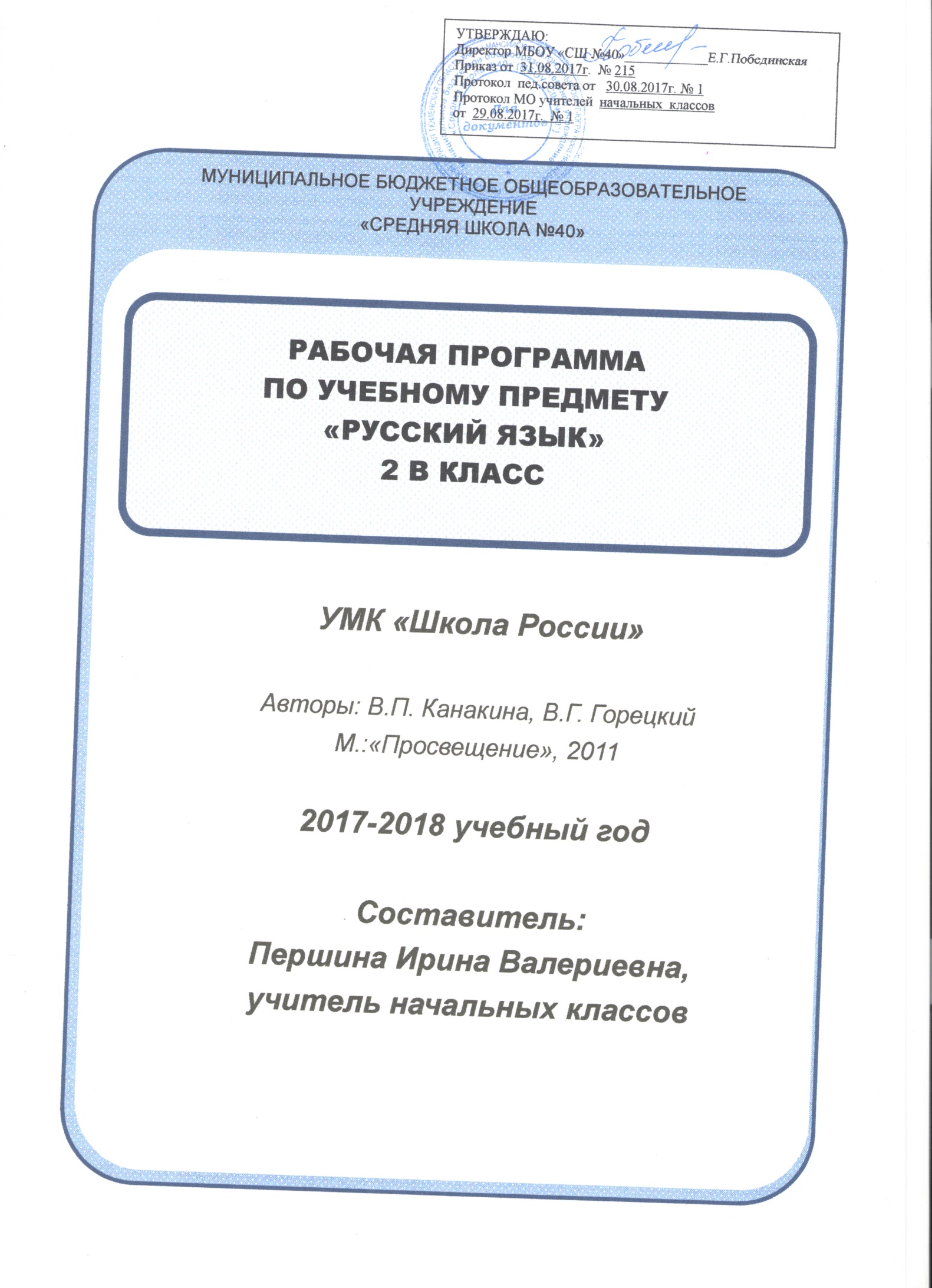 СОДЕРЖАНИЕПЛАНИРУЕМЫЕ РЕЗУЛЬТАТЫ ОСВОЕНИЯ УЧЕБНОГО ПРЕДМЕТАРабочая программа по русскому языку для 2 В класса составлена в качестве приложения к основной образовательной программе начального общего образования МБОУ «СШ № 40» на основе:Федерального закона от 29.12.2012 № 273-ФЗ «Об образовании в Российской Федерации», Приказа Министерства образования и науки РФ от 06.10.2009 №373(с изменениями и дополнениями от 26 ноября 2010 г., 22 сентября 2011 г., 18 декабря 2012 г., 29 декабря 2014 г., 18 мая 2015 г.) «Об утверждении и введении в действие Федерального государственного образовательного стандарта начального общего образования».Приказа Министерства образования и науки РФ от 31.12.2015 №1576 «О внесении изменений в федеральный государственный образовательный стандарт начального общего образования, утвержденный приказом Министерства образования и науки Российской Федерации от 6 октября 2009 г. № 373» (Зарегистрирован в Минюсте России 02.02.2016 № 40936),Основной образовательной программы начального общего образования МБОУ «СШ № 40»;Концепции духовно-нравственного развития и воспитания личности гражданина России; Планируемых результатов начального общего образования; Фундаментального ядра содержания общего образования;Примерных программ начального общего образования: «Примерная основная образовательная программа образовательного учреждения. Начальная школа /сост. Е.С.Савинов/М., «Просвещение», 2010 г.;Авторской программы Русский язык. Предметная линия учебников системы «Школа России». 1—4 классы /В. П. Канакина, В. Г. Горецкий, М. В. Бойкина и др.]. — М.: Просвещение, 2011.Учебного плана МБОУ «СШ №40» на 2017-2018 учебный год;Локального акта МБОУ «СШ №40» «Об утверждении структуры рабочей программы»Реализация данной программы предусмотрена на основе системы учебников УМК «Школа России»:- Канакина В. П. Русский язык. 2 класс : учеб. для общеобразоват. учреждений в двух частях  / В. П. Канакина, В. Г. Горецкий. – М. :Просвещение, 2012.- Электронное приложение к учебнику Канакиной В. П., Горецкого В.Г. «Русский язык» 2 класс(1 СD) – М : ПросвещениеСостав участников программыРабочая программа составлена с учетом уровня подготовленности обучающихся 2 В класса с различной степенью мотивации к процессу обучения. Следовательно, обучение детей в данном классе будет осуществляться с использованием методов дифференциации и индивидуализации (разные по сложности домашние задания, задания для самостоятельной работы). Во 2 классе будет продолжена работа по совершенствованию. Для учащихся с высоким уровнем развития предусмотрена исследовательская и проектная работа.  Личностные результатыУ обучающегося будут сформированы:представления о своей этнической принадлежности;развития чувства любви к Родине, чувства гордости за свою Родину, народ, великое достояние русского народа – русский язык;представления об окружающем ученика мире (природа, малая родина, люди и их деятельность и др.);осмысления необходимости бережного отношения к природе и всему живому на Земле;подсознания положительного отношения к народам, говорящим на разных языках, и их родному языку;представления о своей родословной, достопримечательностях своей малой родины;Обучающийся получит возможность для формирования:положительного отношения к языковой деятельности;заинтересованности в выполнении языковых и речевых заданий и в проектной деятельности;понимания нравственного содержания поступков окружающих людей, ориентации в поведении на принятые моральные нормы;развития чувства прекрасного и эстетических чувств через выразительные возможности языка, анализ пейзажных зарисовок и репродукций картин и др.;этических чувств (доброжелательности, сочувствия, сопереживания, отзывчивости, совести и др.); понимания чувств одноклассников, учителей;развития навыков сотрудничества с учителем, взрослыми, сверстниками в процессе выполнения совместной деятельности на уроке и при выполнении проектной деятельности;представления о бережном отношении к материальным ценностям; развития интереса к проектно-творческой деятельности.Метапредметные результатыРЕГУЛЯТИВНЫЕ УУДОбучающийся научится:Принимать и сохранять цель и учебную задачу;высказывать свои предположения относительно способа решения учебной задачи; в сотрудничестве с учителем находить варианты решения учебной задачи;планировать (совместно с учителем) свои действия в соответствии с поставленной задачей и условиями её реализации;учитывать выделенные ориентиры действий (в заданиях учебника, справочном материале учебника – в памятках) в планировании и контроле способа решения;выполнять действия по намеченному плану, а также по инструкциям, содержащимся в источниках информации (в заданиях учебника, справочном материале учебника – в памятках);проговаривать (сначала вслух, потом на уровне внутренней речи) последовательность производимых действий, составляющих основу осваиваемой деятельности;оценивать совместно с учителем или одноклассниками результат своих действий, вносить соответствующие коррективы;Обучающийся получит возможность научиться:адекватно воспринимать оценку своей работы учителем, товарищами, другими лицами;понимать причины успеха и неуспеха выполнения учебной задачи;выполнять учебные действия в устной, письменной речи, во внутреннем плане.ПОЗНАВАТЕЛЬНЫЕ УУДОбучающийся научится:Осознавать познавательную задачу, воспринимать её на слух, решать её (под руководством учителя или самостоятельно);воспринимать на слух и понимать различные виды сообщений (информационные тексты);ориентироваться в учебнике (на форзацах, шмуцтитулах, страницах учебника, в оглавлении, в условных обозначениях, в словарях учебника);работать с информацией, представленной в разных формах (текст, рисунок, таблица, схема), под руководством учителя и самостоятельно;осуществлять под руководством учителя поиск нужной информации в соответствии с поставленной задачей в учебнике и учебных пособиях;пользоваться знаками, символами, таблицами, схемами, приведёнными в учебнике и учебных пособиях (в том числе в электронном приложении к учебнику), для решения учебных и практических задач;пользоваться словарями и справочным материалом учебника;осмысленно читать текст, выделять существенную информацию из текстов разных видов (художественного и познавательного);составлять устно небольшое сообщение об изучаемом языковом объекте по вопросам учителя (с опорой на графическую информацию учебника или прочитанный текст);составлять небольшие собственные тексты по предложенной теме, рисунку;осуществлять синтез как составление целого из частей (под руководством учителя);Обучающийся получит возможность научиться:ориентироваться при решении учебной задачи на возможные способы её решения;находить языковые примеры для иллюстрации изучаемых языковых понятий;осуществлять сравнение, сопоставление, классификацию изученных фактов языка по заданным признакам и самостоятельно выделенным основаниям;обобщать (выделять ряд или класс объектов как по заданному признаку, так и самостоятельно);делать выводы в результате совместной работы класса и учителя;подводить анализируемые объекты (явления) под понятия разного уровня обобщения (слово и часть речи, слово и член предложения, имя существительное и часть речи и др.);осуществлять аналогии между изучаемым предметом и собственным опытом (под руководством учителя); по результатам наблюдений находить и формулировать правила, определения;устанавливать причинно-следственные связи в изучаемом круге явлений, строить рассуждения в форме простых суждений об объекте.КОММУНИКАТИВНЫЕ УУДОбучающийся научится:Слушать собеседника и понимать речь других;оформлять свои мысли в устной и письменной форме (на уровне предложения или небольшого текста);принимать участие в диалоге, общей беседе, выполняя правила речевого поведения (не перебивать, выслушивать собеседника, стремиться понять его точку зрения и др.);выбирать адекватные речевые средства в диалоге с учителем и одноклассниками;задавать вопросы, адекватные речевой ситуации, отвечать на вопросы других; строить понятные для партнёра высказывания;признавать существование различных точек зрения; воспринимать другое мнение и позицию;Обучающийся получит возможность научиться:формулировать собственное мнение и аргументировать его;работать в парах, учитывать мнение партнёра, высказывать своё мнение, договариваться и приходить к общему решению в совместной деятельности; проявлять доброжелательное отношение к партнёру;строить монологическое высказывание с учётом поставленной коммуникативной задачи.Предметные результатыОбучающийся научится:Понимать значение русского языка как государственного языка нашей страны Российской Федерации, языка межнационального общения;воспитание уважительного отношения к русскому языку как родному языку русского народа и языкам, на которых говорят другие народы;понимать русский язык как великое достояния русского народа, как явления национальной культуры, как развивающегося явления;Обучающийся получит возможность научиться:первоначальным представлениям о некоторых нормах русского языка (орфоэпических, орфографических, пунктуационных) и правилах речевого этикета (в объёме изучаемого курса);начальным умениям, выбирать адекватные языковые средства при составлении небольших монологических высказываний;овладевать первоначальным научным представлениям о системе и структуре русского языка, знакомстве с некоторыми языковыми понятиями и их признаками из разделов: фонетика и графика, лексика, морфемика, морфология и синтаксис (в объёме изучаемого курса);применять орфографические правила и правила постановки знаков препинания в процессе выполнения письменных работ (в объёме изучаемого курса);первоначальным умениям проверять написанное;овладевать учебным действиям с изучаемыми языковыми единицами;формировать начальные умения находить, характеризовать, сравнивать, классифицировать такие языковые единицы, как звук, буква, слог, слово, слово как часть речи, слово как член предложения, предложение (в объёме изучаемого курса).ПРЕДМЕТНЫЕ РЕЗУЛЬТАТЫ ОСВОЕНИЯ ОСНОВНЫХ СОДЕРЖАТЕЛЬНЫХ ЛИНИЙ ПРОГРАММЫРазвитие речиОсвоение данного раздела распределяется по всем разделам курса.Обучающийся научится:участвовать в устном общении на уроке (слушать собеседников, говорить на обсуждаемую тему, соблюдать основные правила речевого поведения);строить предложения для решения определённой речевой задачи (для ответа на заданный вопрос, для выражения своего собственного мнения);(самостоятельно) читать тексты учебника, извлекать из них новую информацию, работать с ней в соответствии с учебно-познавательной задачей (под руководством учителя);пользоваться словарями учебника для решения языковых и речевых задач;различать устную и письменную речь;различать диалогическую речь; понимать особенности диалогической речи;отличать текст от набора не связанных друг с другом предложений;анализировать текст с нарушенным порядком предложений и восстанавливать их последовательность в тексте;понимать тему и главную мысль текста (при её словесном выражении), подбирать заглавие к тексту, распознавать части текста по их абзацным отступам, определять последовательность частей текста;читать вопросы к повествовательному тексту, находить на них ответы и грамотно их записывать;составлять текст по рисунку, вопросам и опорным словам; по рисунку и вопросам, по рисунку (после анализа содержания рисунка); составлять текст по его началу и по его концу.Обучающийся получит возможность научиться:анализировать свою и чужую речь при слушании себя и речи товарищей (при ответах на поставленный учителем вопрос, при устном или письменном высказывании) с точки зрения правильности, точности, ясности содержания;соблюдать нормы произношения, употребления и написания слов, имеющихся в словарях учебника;озаглавливать текст по его теме или по его главной мысли;распознавать тексты разных типов: описание и повествование, рассуждение;замечать в художественном тексте языковые средства, создающие его выразительность;составлять небольшие повествовательный и описательный тексты на близкую жизненному опыту детей тему (после предварительной подготовки);находить средства связи между предложениями (порядок слов, местоимения, синонимы);составлять небольшие высказывания по результатам наблюдений за фактами и явлениями языка; на определённую тему;составлять текст (отзыв) по репродукциям картин художников (помещённых в учебнике);письменно излагать содержание прочитанного текста (после предварительной подготовки) по вопросам;проверять правильность своей письменной речи, исправлять допущенные орфографические ошибки, замечать и исправлять неточности в содержании и оформлении.Система языкаФонетика, орфоэпия, графикаОбучающийся научится:различать понятия «звук» и «буква», правильно называть буквы и правильно произносить звуки в слове и вне слова;определять качественную характеристику звука: гласный – согласный, гласный ударный – безударный, согласный твёрдый – мягкий, парный – непарный, согласный глухой – звонкий, парный – непарный (в объёме изученного);характеризовать, сравнивать, классифицировать звуки вне слова и в слове по заданным параметрам;понимать характеристику звука, представленную в модели (в звуковом обозначении);анализировать, сравнивать, группировать слова по указанным характеристикам звуков;определять функции букв е, ё, ю, я в слове;определять способы обозначения буквами твёрдости-мягкости согласных и звука [й’];определять количество слогов в слове и их границы, сравнивать и классифицировать слова по слоговому составу;определять ударный и безударные слоги в слове;правильно называть буквы алфавита, располагать буквы и слова по алфавиту;использовать знание алфавита при работе со словарями;определять функцию мягкого знака (ь) ккак разделительного;устанавливать соотношение звукового и буквенного состава в словах с йотированными гласными е, ё, ю, я и мягким знаком (ь) – показателем мягкости согласного звука: коньки, ёлка, маяк;находить случаи расхождения звукового и буквенного состава слов при орфоэпическом проговаривании слов учителем (моряк, ёж, лось, друг, сказка);произносить звуки и сочетания звуков в соответствии с нормами литературного языка (круг слов определён орфоэпическим словарём учебника).Обучающийся получит возможность научиться:осуществлять звуко-буквенный разбор простых по составу слов с помощью заданного в учебнике алгоритма;устанавливать соотношение звукового и буквенного состава в словах с разделительным мягким знаком (ь): шью, друзья, вьюга;применять знания фонетического материала при использовании правил правописания и орфоэпии (различать ударные и безударные гласные, согласные звонкие – глухие, шипящие, мягкие и твёрдые и др.);пользоваться при письме небуквенными графическими средствами: пробелом между словами, знаком переноса, абзацем.ЛексикаОсвоение данного раздела распределяется по всем разделам курса.Обучающийся научится:осознавать слово как единство звучания и значения;выявлять в речи незнакомые слова, спрашивать об их значении учителя или обращаться к толковому словарю;различать однозначные и многозначные слова (простые случаи);иметь представление о синонимах и антонимах;распознавать среди предложенных слов синонимы и антонимы;подбирать к предложенным словам 1 – 2 синонима или антонима;наблюдать за использованием синонимов и антонимов в речи;наблюдать за словами, употреблёнными в прямом и переносном значении.Обучающийся получит возможность научиться:выявлять в речи незнакомые слова, спрашивать об их значении учителя или обращаться к толковому словарю;на практическом уровне распознавать слова, употреблённые в прямом и переносном значении (простые случаи);замечать в художественном тексте слова, употреблённые в переносном значении;пользоваться словарями при решении языковых и речевых задач.Состав слова (морфемика)Обучающийся научится:осознавать значение понятия «родственные слова», соотносить его с понятием «однокоренные слова»;владеть первоначальными признаками для опознавания однокоренных слов среди других (неоднокоренных) слов;распознавать группы однокоренных слов при решении учебной задачи; подбирать родственные (однокоренные) слова к данному слову либо с заданным корнем;определять в слове корень (простые случаи), пользуясь заданным алгоритмом (памяткой определения корня слова).Обучающийся получит возможность научиться:различать однокоренные слова и формы одного и того же слова;различать однокоренные слова и слова с омонимичными корнями, однокоренные слова и синонимы;подбирать однокоренные слова и формы слов с целью проверки изучаемых орфограмм в корне слова.МорфологияОбучающийся научится:различать слова, обозначающие предметы (признаки предметов, действия предметов), вопросы, на которые они отвечают, и соотносить их с определённой частью речи;находить грамматические группы слов (части речи) по комплексу усвоенных признаков: имя существительное, имя прилагательное, глагол;находить имена существительные, понимать их значение и употребление в речи, опознавать одушевлённые и неодушевлённые имена существительные по вопросам «кто»? и «что?», собственные и нарицательные имена существительные, определять форму числа имён существительных;находить имена прилагательные, понимать их значение и употребление в речи, опознавать форму числа имён прилагательных, роль в предложении;находить глаголы, понимать их значение и употребление в речи, опознавать форму числа глаголов, роль в предложении; узнавать личные местоимения, понимать их значение и употребление в речи;находить предлоги и понимать их роль в предложении и тексте;подбирать примеры слов разных частей речи и форм этих слов.Обучающийся получит возможность научиться:различать грамматические группы слов (части речи) по комплексу усвоенных признаков, определять их синтаксическую функцию в предложениях;выявлять принадлежность слова к определённой части речи на основе усвоенных признаков, определять признаки частей речи;различать имена существительные, употреблённые в форме одного числа (ножницы, кефир);выявлять роль разных частей речи в художественном тексте;использовать личные местоимения для устранения неоправданных повторов;пользоваться словами разных частей речи в собственных высказываниях.СинтаксисОбучающийся научится:различать текст и предложение, предложение и слова, не составляющие предложения; выделять предложения из речи;определять существенные признаки предложения: законченность мысли и интонацию конца предложения; соблюдать в устной речи интонацию конца предложений;сравнивать предложения по цели высказывания и по интонации (без терминов) с опорой на содержание (цель высказывания), интонацию (мелодику, логическое ударение), порядок слов, знаки конца предложения;находить главные члены предложения (основу предложения): подлежащее и сказуемое;различать главные и второстепенные члены предложения (без дифференциации на виды);устанавливать связи слов между словами в предложении;соотносить предложения со схемами, выбирать предложение, соответствующее схеме;восстанавливать деформированные предложения;составлять предложения по схеме, рисунку, на определённую тему.Обучающийся получит возможность научиться:опознавать предложения распространённые и нераспространённые; составлять такие предложения, распространять нераспространённые предложения второстепенными членами;находить предложения с обращениями.Орфография и пунктуацияОбучающийся научится:а) применять изученные правила правописания:раздельное написание слов в предложении;написание гласных и, а, у после шипящих согласных ж, ш, ч, щ (в положении под ударением и без ударения);отсутствие мягкого знака после шипящих в буквосочетаниях чк, чт, чн, щн, нч;перенос слов;прописная буква в начале предложения, в именах собственных;проверяемые безударные гласные в корне слова;парные звонкие и глухие согласные в корне слова;непроверяемые гласные и согласные в корне слова (перечень слов в учебнике), в том числе удвоенные буквы согласных;разделительный мягкий знак (ь);знаки препинания конца предложения (. ? !);раздельное написание предлогов с именами существительными;раздельное написание частицы не с глаголами;б) применять орфографическое чтение (проговаривание) при письме под диктовку и при списывании;
в) безошибочно списывать текст объёмом 40 – 50 слов с доски и из учебника;
г) писать под диктовку тексты объёмом 30 – 40 слов в соответствии с изученными правилами.Обучающийся получит возможность научиться:осознавать значение понятий «орфограмма», «проверяемая орфограмма», «непроверяемая орфограмма»;определять разновидности орфограмм и соотносить их с изученными правилами;разграничивать орфограммы на изученные правила письма и неизученные;обнаруживать орфограммы по освоенным опознавательным признакам в указанных учителем словах;применять разные способы проверки правописания слов: изменение формы слова, подбор однокоренных слов, использование орфографического словаря;пользоваться орфографическим словарём учебника как средством самоконтроля при проверке написания слов с непроверяемыми орфограммами.СОДЕРЖАНИЕ УЧЕБНОГО ПРЕДМЕТАПо русскому языку во 2 классе (170 ч)Наша речь (3 ч)Язык и речь, их значение в жизни. Речь — главный способ общения людей. Язык — средство общения. Воспроизведение и уточнение сведений о видах речи (слушание, говорение, чтение, письмо, внутренняя речь). Особенности устной, письменной и внутренней речи.Предложение (12 ч).Предложение как единица речи. Членение речи на предложения. Роль предложений в речи. Наблюдение над значением предложений, различных по цели высказывания и интонации (без терминологии), интонирование предложений. Логическое ударение в предложении. Оформление предложений в устной речи и на письме в прозаических и стихотворных текстах. Диалог и монолог. Пунктуационное оформление диалогической речи и соответствующая ему интонационная окраска устного диалога.Главные и второстепенные члены предложения, их назначение. Основа предложения. Подлежащее и сказуемое — главные члены предложения. Способы определения подлежащего и сказуемого в» предложении. Связь слов в предложении. Упражнение в распознавании главных и второстепенных членов предложения. Распространенные и нераспространенные предложения. Вычленение из предложения пар слов, связанных по смыслу. Распространение предложений второстепенными членами. Составление предложений по данному подлежащему (сказуемому), из набора слов, по опорным словам, схеме, рисунку, демонстрационной картине, заданной теме и их запись.Слово и его лексическое значение (21 ч).Слово и его значение. Общее представление о лексическом значении слова. Слово — общее название многих однородных предметов. Тематические группы слов. Однозначные и многозначные слова. Прямое и переносное значения слов. Синонимы. Антонимы. Наблюдение над употреблением в речи однозначных, и многозначных слов, антонимов, синонимов, выбор нужного и точного слова, соответствующего предмету мысли. Работа со словарями учебника (толковым, орфоэпическим, орфографическим, словарем синонимов и антонимов).Родственные слова. Однокоренные слова (общее представление). Корень слова как значимая часть слова (общее представление). Формирование умения распознавать однокоренные слова, отличать их от внешне сходных слов (горе — гора, смелый — храбрый) и форм слов (тропа, к тропе, у тропы).Упражнение в распознавании корня в слове, подборе однокоренных слов, в наблюдении над единообразным написанием корня в однокоренных словах.Слово, слог, ударение. Уточнение представлений о слове и слоге как минимальной произносительной единице, о слогообразующей роли гласной. Ударение, смыслоразличительная роль ударения. Наблюдение над разноместностью и подвижностью русского ударения. Использование свойств подвижности для проверки безударных гласных, проверяемых ударением. Совершенствование навыка определять в слове слоги, обозначать ударение, распознавать ударные и безударные слоги. Упражнение в правильном орфоэпическом произношении слов (алфавит, багеты, магазин, торты и др.). Работа с орфоэпическим словарем.Перенос слов. Правила переноса слов с одной строки на другую. Упражнение в переносе слов.Звуки и буквы (51 ч)Звуки и буквы. Уточнение представлений о звуках и буквах русского языка. Условное обозначение звуков речи. Сопоставление звуковых и буквенных обозначений слов. Звукобуквенный разбор слов. Алфавит, его значение. Уточнение представлений об алфавите. Алфавитное расположение слов в словарях, справочниках, энциклопедиях. Основные признаки гласных звуков, их смыслоразличительная роль в слове. Соотношение гласных звуков и букв, обозначающих гласные звуки. Определение роли гласных букв в слове. Слова с буквой э. Ознакомление со словарем иностранных слов.Обозначение гласных звуков буквами в ударных и безударных слогах в корне однокоренных слов и форм одного и того же слова. Особенности проверяемого и проверочного слов. Введение правила.  Способы проверки написания гласной в безударном слоге корня. Слова с безударной гласной, не проверяемой ударением. Общее представление об орфограмме. Работа с орфографическим словарем.Основные признаки согласных звуков, их смыслоразличительная роль в слове. Буквы, обозначающие согласные звуки. Согласный звук [й'] и буква «и краткое». Двойные согласные буквы. Произношение и написание слов с двойными согласными. Твердые и мягкие согласные звуки, способы обозначения их на письме гласными буквами и мягким знаком. Правописание слов с мягким знаком. Буквосочетания чк, чн, щн, нч, нщ, произношение и написание слов с этими буквосочетаниями. Шипящие согласные звуки, обозначение шипящих звуков буквами. Правописание слов с буквосочетаниями жи— ши, ча— ща, чу — щу.Разделительный мягкий знак, его роль в слове. Правописание слов с разделительным мягким знаком.Глухие и звонкие согласные звуки. Обозначение буквами парных по глухости-звонкости согласных звуков в конце слова и перед согласным. Особенности проверяемого и проверочного слов. Способы проверки написания глухих и звонких согласных в конце слова и перед согласным в корне слова. Введение правила. Сопоставление правил обозначения буквами гласных в безударном слоге корня и парных по глухости-звонкости согласных в конце слова и перед согласным в корне слова. Упражнение в правописании гласных и согласных в корне однокоренных слов и форм одного и того же слова.Части речи (57 ч)Слова — названия предметов, признаков предметов, действий предметов, их отнесенность к определенной части речи. Имя существительное как часть речи (ознакомление с лексическим значением имени существительного и вопросами, на которые отвечает эта часть речи). Роль имен существительных в речи. Одушевленные и неодушевленные имена существительные (общее представление), упражнение в их распознавании. Собственные и нарицательные имена существительные (общее представление). Заглавная буква в именах собственных (фамилиях, именах, отчествах людей, кличках животных, названиях стран, городов, деревень, рек, озер и др.). Правописание собственных имен существительных. Число имен существительных. Изменение имен существительных по числам. Употребление имен существительных только в одном числе (ножницы, молоко). Формирование умения воспроизводить лексическое значение имен существительных, различать имена существительные в прямом и переносном значении, имена существительные близкие и противоположные по значению. Совершенствование навыка правописания имен существительных с изученными орфограммами.Глагол как часть речи (ознакомление с лексическим значением глагола и вопросами, на которые отвечает эта часть речи). Роль глаголов в речи. Число глаголов. Изменение глаголов по числам. Правописание глаголов с частицей не. Глаголы в прямом и переносном значении, глаголы близкие и противоположные по значению. Имя прилагательное как часть речи (ознакомление с лексическим значением имени прилагательного и вопросами, на которые отвечает эта часть речи). Роль имен прилагательных в речи. Связь имени прилагательного с именем существительным в предложении и в словосочетании. Единственное и множественное число имен прилагательных. Изменение имен прилагательных по числам. Имена прилагательные в прямом и переносном значении, имена прилагательные близкие и противоположные по значению. Местоимение как часть речи. Общее представление о личных местоимениях. Роль местоимений в речи. Предлог как часть речи. Роль предлогов в речи. Раздельное написание наиболее распространенных предлогов (в, на, из, к, от, на, с, у, над, под) с именами существительными. Упражнение в распознавании предлогов, в правильном употреблении их с именами существительными, в правописании предлогов с именами существительными.Текст (3часа)Текст. Сопоставление текста и отдельных предложений, не объединенных общей темой. Тема и главная мысль текста. Связь между предложениями в тексте. Заголовок. Общее представление о структуре текста и выражение ее в плане. Красная строка в тексте.Текст. Тема и главная мысль текста. Части текста. Связь по смыслу предложений в тексте. Озаглавливайте текста и его частей.Общее представление о типах текста: повествование, описание, рассуждение. Обучение составлению повествовательного и описательного текстов, текста-рассуждения.Изложение. Изложение повествовательного текста по вопросам под руководством учителя.Сочинение. Составление небольшого текста по сюжетному рисунку, по опорным словам, по определенной теме из жизни детей, об их играх, увлечениях и его запись под руководством учителя.Речевая этика: сфера употребления, типовые ситуации использования слов просьбы, благодарности, приветствия, прощания. Написание поздравительной открытки.Повторение изученного за год (23 ч).Речь устная и письменная. Текст. Предложение. Главные и второстепенные члены предложения. Части речи. Звуки и буквы. Алфавит. Способы обозначения буквами гласных и согласных звуков в слове. Правописание слов с изученными орфограммами. Лексическое значение слова. Синонимы. Антонимы. Однозначные и многозначные слова. Прямое и переносное значение слов. Смысловой, звуковой, звукобуквенный анализ слов.Слова с непроверяемыми написаниямиАлфавит, апрель, берёза, быстро, вдруг, ветер, город, декабрь, дорога, до свидания, жёлтый, завод, здравствуйте, земляника, извините, иней, капуста, картина, коньки, лопата, лягушка, магазин, малина, мебель, месяц, метро, молоток, морковь, мороз, народ, ноябрь, обед, обезьяна, облако, одежда, октябрь, осина, отец, платок, посуда, рисунок, родина, Россия, русский, сапоги, сахар, сентябрь, скоро, снегирь, спасибо, стакан, суббота, товарищ, топор, улица, урожай, фамилия, февраль, шёл, щавель, яблоня, ягода, январь.ЧистописаниеЗакрепление гигиенических навыков письма: правильная посадка, положение тетради, ручки и т. д.Работа над формами букв и их соединениями в словах. Письмо строчных и заглавных букв по группам в порядке усложнения их начертания:и, ш, И, Ш, п, р, т, г; л, м, Л, М, я, Я, А;  у, ц, щ, У, Ц, Щ, Ч, ч; с, С, е, Е, о, О, а, д, б;  ь, ы, ъ и их варианты в соединениях;  н, ю, Н, Ю, к, К;  В, 3, з, Э, э, Ж, ж, X, х, ф;  Ф, У, Т, Р, Б, Д.Упражнения но переводу детей на письмо в тетрадях с разлиновкой в одну линию. Письмо букв, соединений, в которых наиболее часто допускаются недочеты при их начертании: П, Т, Р, Ж, У, Я, X, Н, К, Ф и др., а, у, д, з, в, б, т и др.Связное, ритмичное письмо слов и предложений.Специальные учебные умения.В результате изучения темы «Наша речь» обучающиеся 2 класса должны Знать/понимать:Язык, речь – средство общения людей.понятия «устная и письменная речь»;Текст и предложения - единицы речиПравила оформления предложения на письме, в устной речиУметь:Строить самостоятельно простые предложения, составлять предложения из слов, дополнять и оформлять их на письмеУмение передавать содержание рассказа, пользуясь готовым планом;Выделять предложение в устной речи и оформлять его на письмеИспользовать в практической деятельности для:создания в устной и письменной форме несложных текстов по интересующей младшего школьника тематикеадекватного восприятия звучащей речи (высказываний взрослых и сверстников, детских радиопередач, аудиозаписей и др.В результате изучения темы «Предложение» обучающиеся 2 класса должны Знать/понимать:Признаки предложения и использование в речиКак оформление предложения на письме. Логическое ударениеПервоначальные представления о распространённом и нераспространённом предложенииПонятия «подлежащее», «сказуемое» -  главные члены предложения.Уметь:устанавливать связь слов в предложении из 3-4 слов, выделять подлежащее и сказуемое;составлять предложение из слов, устанавливать между ними связь по вопросам;употреблять заглавную букву в начале предложения, ставить точку, вопросительный или восклицательный знак в конце;распознавать простое распространённое и нераспространённое предложения;Использовать в практической деятельностисоздания в устной и письменной форме несложных текстов по интересующей младшего школьника тематикеВ результате изучения темы «Слово и его лексическое значение» обучающиеся 2 класса должны Знать/понимать:Понятия синонимы, антонимы и их роль в речиПризнаки однокоренных слов, подбор их, выделение корняобщее представление о родственных (однокоренных) словах, корне как главной значимой части слова, термины «родственные слова», «однокоренные слова», «корень слова».слогообразующая роль гласной в слоге, об ударении, ударном и безударном слогах, Уметь:различать однокоренные слова среди других слов,отличать однокоренные слова от внешне сходных неоднокоренных слов и форм словопределять в слове слоги, составлять из слогов слова, а из слов предложения.определять ударение в слове.показывать подвижность ударения и использование этого свойства при проверке написания безударных гласных в словепереносить слова с одной строки на другуюИспользовать в практической деятельностисоздания в устной и письменной форме несложных текстов по интересующей младшего школьника тематикеВ результате изучения темы «Звуки и буквы» обучающиеся 2 класса должны Знать/понимать:названия букв русского алфавита;признаки гласных и согласных звуков;гласные ударные и безударные;согласные твёрдые и мягкие, глухие и звонкие; правила переноса слов;Уметь:правильно и последовательно называть буквы алфавита, развивать умение пользоваться алфавитом при нахождении слов в словаределить слова на слоги, выделять ударный слог, переносить слова по слогам;обозначать на письме мягкость согласных буквами е,ё,ю,я,ии мягким знаком (ь)писать слова с сочетаниями жи, ши, ча, ща, чу, щу, чк, чн, чт;производить фонетический разбор: делить слова на слоги, определять ударный слог, последовательность звуков и букв в словах типа конь, сова, стриж;писать слова с двойными согласными типа Анна, группа, класс, суббота, писать слова с разделительным мягким знаком (ь),писать слова с непроверяемым написанием, указанные в программе 2 класса;правильно обозначать буквами парные звонкие и глухие согласные на конце слов (ряд, воз), правильно обозначать буквами безударные гласные в двусложных словах (мячи, река, окно);правильно произносить слова.уметь пользоваться справочной страницей «Произноси слова правильно»В результате изучения темы «Части речи» обучающиеся 2 класса должны Знать/понимать, иметь представлениепонятие «существительное»; одушевлённые и неодушевлённые имена существительныеРазличать имена собственные. понятие «глагол», глаголы в единственном и множественном числе, представление о разном времениПонятие «прилагательное», прилагательные в единственном и множественном числеРоль предлогов, раздельное написание предлогов со словамиПонятие «местоимение», их роль в текстеУметь писать заглавную букву в именах, фамилиях людей, в названиях городов, деревень, в кличках животныхправильно ставить вопрос к слову и по вопросу определять слова, обозначающие предмет, признак предмета, действие предмета;различать слова, отвечающие на вопрос кто? и слова, отвечающие на вопрос что?;В результате изучения темы «Текст» обучающиеся 2 класса должны Знать/понимать:-	Отличие текста от набора отдельных предложений не объединённых общей темой, роль текста в общении людей-	Связь по смыслу предложений в тексте-	О видах текста по цели высказывания (повествование, описание, рассуждение), распознавание их-	Структура текста – повествования; (части текста)-	Понятия «красная строка в тексте», «заголовок», «опорные слова»Уметь:-	определять тему текста и озаглавливать его с опорой на тему;-	делить сплошной текст на предложения (3 - 4 предложения);-	устанавливать связь по смыслу между частями текста (восстанавливать деформированный повествовательный текст из 3 частей);-	писать изложение (по вопросам) текста из 30-45 слов;-	сочинения по серии картинок под руководством учителя-	составлять и записывать текст из 3-5 предложений на заданную тему или по наблюдениям, по ситуации;-	употреблять при записи текста красную строку.-	Употреблять в речи «волшебные» словаИспользовать в практической деятельности-	адекватного восприятия звучащей речи (высказываний взрослых и сверстников, детских радиопередач, аудиозаписей и др.)-	соблюдения орфоэпических норм; работы со словарями;-	создания в устной и письменной форме несложных текстов по интересующей младшего школьника тематике;-	овладения нормами русского речевого этикета в ситуациях повседневного общенияОбщеучебные умения и универсальные способы деятельностиПрохождение основной и практической части программы по русскому языку во 2 классеТематический план проведения контрольных, тестовых, проверочных работ по русскому языку во 2 классетематическое планированиеВ данном разделе представлено тематическое планирование для 2В класса в соответствии с требованиями ФГОС общего образования. Тематическое планирование рассчитано на 34 учебные недели, что составляет 170 часов в год (5 часов в неделю). Тематическое планирование отражает содержание курса, количество часов, отводимое на каждую тему. Дана характеристика основных видов деятельности обучающихся и формируемых универсальных учебных действий по каждой теме. 1.Планируемые результаты изучения учебного предмета……… 32.Содержание учебного предмета ………………………………..93.Тематическое планирование ……………………………………18№РазделЧасыУниверсальные учебные действия1Наша речь 3Регулятивные – принимают и сохраняют учебную задачу.Познавательные–общеучебные: ориентируются в учебнике (на развороте, в оглавлении, в условных обозначениях); учатся планировать, контролировать и оценивать учебные действия Коммуникативные-договариваются с одноклассниками (совместно с учителем) о правилах поведения и общения и следуют им2Текст3 Регулятивные – овладевают способностью принимать и сохранять цели и задачи учебной деятельности.Познавательные – общеучебные – используют различные способы поиска, сбора, обработки, анализа, организации, передачи и интерпретации информации; Коммуникативные – проявляют готовность слушать собеседника и вести диалог.3Предложение12 Регулятивные– принимают и сохраняют цели и задачи учебной деятельности, находя средства её реализации.Познавательные–общеучебные – овладевают базовыми предметными и межпредметными понятиями, отражающими существенные связи и отношения между объектами и процессами; логические – составляют тексты в устной и письменной формах.Коммуникативные– активно используют речевые средства4Слова, слова, слова…21Регулятивные – овладевают способностью принимать и сохранять учебную задачу.Познавательные – общеучебные – извлекают необходимую информацию из иллюстрации; овладевают базовыми предметными понятиями, отражающими существенные связи и отношения между объектами и процессами; постановка и решение проблем – самостоятельно создают способы решения проблем.Коммуникативные– оформляют диалогические высказывания в соответствии с требованиями речевого этикета5Звуки и буквы51Регулятивные – планируют, контролируют и оценивают учебные действия, определяют наиболее эффективные способы достижения результата.Познавательные – общеучебные – овладевают базовыми предметными и межпредметными понятиями, отражающими существенные связи и отношения между объектами и процессами; Коммуникативные – умеют в коммуникации строить понятные для партнера высказывания6Части речи57Регулятивные – составляют план и последовательность действий.Познавательные – общеучебные – используют справочную литературу для решения учебной задачи; логические – овладевают навыками смыслового чтения Коммуникативные-формулируют собственное мнение и позицию; строят понятные для партнера высказывания7Повторение23Регулятивные – понимают выделенные учителем ориентиры действия в учебном материале.Познавательные–общеучебные – осознанно и произвольно строят речевые высказывания; логические – устанавливают причинно-следственные связи.Коммуникативные – формулируют собственное мнение и позицию; строят понятные для партнера высказыванияКонтрольный диктантПроверочная работаКонтрольное списываниеРабота с текстомТестированиеСловарный диктант1 четверть (43 ч)2024352 четверть (42 ч)2115343 четверть (53ч)2115364 четверть (32 ч)21комплексная работа1324За год (170 ч)82+15171119№ Тема урокаКонтрольный диктантПроверочная работаКонтрольноесписываниеРабота с текстомТестСловарный диктант1 четверть (43 часов)1 четверть (43 часов)1 четверть (43 часов)1 четверть (43 часов)1 четверть (43 часов)1 четверть (43 часов)1 четверть (43 часов)1 четверть (43 часов)1Тест «Наша речь»05.09.172Словарный диктант.06.09.173Составление рассказа по рисунку и опорным словам
словам.08.09.174Словарный диктант.15.09.175Входное контрольное списывание19.09.176Входной контрольный диктант.21.09.177Сочинение по репродукции картины И.С.Остроухова «Золотая осень».25.09.178Тест  «Текст. Предложение»27.09.179Словарный диктант.29.09.1710Изложение текста по данным к нему вопросам.05.10.1711Тест «Слова, слова, слова»10.10.1712Словарный диктант.13.10.1713Контрольное списывание за 1 четверть19.10.1714Сочинение по серии сюжетных картинок, вопросам и опорным словам.23.10.1715Контрольный диктант с грамматическим заданием24.10.1716Словарный диктант.26.10.172 четверть (42 часа)2 четверть (42 часа)2 четверть (42 часа)2 четверть (42 часа)2 четверть (42 часа)2 четверть (42 часа)2 четверть (42 часа)2 четверть (42 часа)17Тест «Звуки и буквы»08.11.1718Сочинение по репродукции 
картины З.Е. Серебряковой «За обедом10.11.1719Работа с деформированным текстом13.11.1720Словарный диктант.15.11.1721Тест «Гласные звуки»20.11.1722Проверочная работа «Безударная гласная в корне слова»24.11.1723Составление рассказа по репродукции картины С. А. Тутунова «Зима пришла. Детство»28.11.1724Словарный диктант.30.11.1725Тест «Согласные звуки»05.12.1726Словарный диктант.07.12.1727Контрольный диктант по теме: «Звонкие и глухие согласные, обозначение их буквами».08.12.1728Работа с предложением и текстом15.12.1729Контрольное списывание за полугодие.19.12.1730Контрольный диктант с грамматическим заданием за 1 полугодие 21.12.1731Словарный диктант.26.12.1732Изложение повествовательного текста по вопросам.29.12.173 четверть (53 час)3 четверть (53 час)3 четверть (53 час)3 четверть (53 час)3 четверть (53 час)3 четверть (53 час)3 четверть (53 час)3 четверть (53 час)33Словарный диктант.17.01.1834Составление рассказа по серии рисунков19.01.1835Проверочная работа «Имя существительное»26.01.1836Словарный диктант.31.01.1837Устный рассказ по репродукции 
картины В. М. Васнецова «Богатыри»07.02.1838Контрольный диктант по теме «Имя существительное»12.02.1839Изложение повествовательного текста по вопросам.14.02.1840Тест «Имя существительное»16.02.1841Словарный диктант.20.02.1842Составление рассказа по репродукции картины художника А. К. Саврасова «Грачи прилетели»22.02.1843Словарный диктант.28.02.1844Тест «Глагол»02.03.1845Словарный диктант.06.03.1846Словарный диктант.19.03.1847Контрольное списывание  за 3 четверть22.03.1848Составление текста по картине Ф.П.Толстого «Букет цветов, бабочка и птичка»26.03.1849Тест «Имя прилагательное»27.03.1850Контрольный диктант за III четверть29.03.184 четверть (32 часа)4 четверть (32 часа)4 четверть (32 часа)4 четверть (32 часа)4 четверть (32 часа)4 четверть (32 часа)4 четверть (32 часа)4 четверть (32 часа)51Словарный диктант.11.04.1852Развитие речи. Редактирование текста13.04.1853Тест «Местоимение. Предлог»16.04.1854Контрольный диктант по теме «Местоимение. Предлог»18.04.1855Рассказ по репродукции картины И.И.Шишкина «Утро в сосновом лесу»20.04.1856Словарный диктант.25.04.1857Словарный диктант.07.05.1858Итоговая комплексная работа10.05.1859Работа с деформированным текстом14.05.1860Итоговое контрольное списывание. 15.05.1861Контрольный диктант за год.17.05.1862Тест «Повторение»21.05.1863Словарный диктант.23.05.18№ урокаДата Дата Тема урокаТип урокаОсвоение 
предметных знаний (элементы 
содержания)Виды, 
характеристика деятельности учащихсяПланируемые результатыПланируемые результатыПланируемые результатыФорма контроля. 
Домашнее
задание№ урокапланфактТема урокаТип урокаОсвоение 
предметных знаний (элементы 
содержания)Виды, 
характеристика деятельности учащихсяпредметныеличностныеметапредметныеФорма контроля. 
Домашнее
задание1 четверть (43 часа)1 четверть (43 часа)1 четверть (43 часа)1 четверть (43 часа)1 четверть (43 часа)1 четверть (43 часа)1 четверть (43 часа)1 четверть (43 часа)1 четверть (43 часа)1 четверть (43 часа)1 четверть (43 часа)1 четверть (43 часа)Наша речь (3ч.)Наша речь (3ч.)Наша речь (3ч.)Наша речь (3ч.)Наша речь (3ч.)Наша речь (3ч.)Наша речь (3ч.)Наша речь (3ч.)Наша речь (3ч.)Наша речь (3ч.)Наша речь (3ч.)Наша речь (3ч.)101.09.16Виды речи.Вводный урокЗнакомство с учебником. Язык и речь, их значение в жизни людей. Родной язык, его значение в жизни людей. Роль русского язык. Виды речевой 
деятельностиРассуждают о значении языка и речи в жизни людей, о роли русского языка в жизни и общении. Анализируют речь людей (при анализе текстов). Различают устную, письменную речь и речь. Овладевают первоначальными представлениями о языке как основе национального самосознания. Понимают, что язык представляет собой явление национальной культуры и основное средство человеческого общенияПроявляют чувство гордости за свою Родину; осознают свою этническую и национальную принадлежность, знакомятся с ценностями многонационального российского общества.Р – принимают и сохраняют учебную задачу.П–общеучебные: ориентируются в учебнике (на развороте, в оглавлении, в условных обозначениях); учатся планировать, контролировать и оценивать учебные действия К- договариваются с одноклассниками (совместно с учителем) о правилах поведения и общения и следуют имТекущий. Устный опрос, письменная работа с.7 упр.3204.09.16Что можно узнать о человеке по его речи?КомбинированныйХарактеристика человека по его речи. Требования к речи. 
Слово с непроверяемым написанием: здравствуй (здравствуйте)Рассуждают 
о значении языка и речи в жизни людей, роли русского языка в жизни и общении. Анализируют речь людей (при анализе текстов). Наблюдают за особенностями собственной речи и оценивают ее. Работают с памяткой Имеют позитивное отношение к правильной устной и письменной речи как показателям общей культуры и гражданской позиции человекаПринимают и осваивают социальную роль обучающегося,  мотивы учебной деятельности и личностный смысл учения. Проявляют этические чувства, доброжелательность и эмоционально-нравст-венную отзывчивостьР – планируют, контролируют и оценивают учебные действия, определяют наиболее эффективные способы достижения результата.П –общеучебные – овладевают начальными сведениями о сущности и особенностях объектов, процессов и явлений; логические – овладевают навыками смыслового чтения текстов различных стилей и жанровК – проявляют готовность слушать собеседника и вести диалог, излагать своё мнение и аргументировать свою точку зрения и оценку событийТекущий. Устный опрос, письменная работа с.8 упр.4305.09.16Диалог и монолог.Тест«Наша речь»Комбинированный урокДиалог, монолог, реплика. Речь диалогическая и монологическая. Слово с непроверяемым написанием: прощай
(прощайте)Отличают диалог от монолога, используют их в речи. Участвуют в учебном диалоге. Соблюдают в речи правила речевого этикета, оценивают свою речь на предмет ее вежливости и доброжелательности по отношению к собеседнику. Составляют по рисункам диалог и монолог. Учатся ориентироваться в целях, задачах, средствах и условиях общения, выбирать адекватные языковые средства для успешного решения коммуникативных задач при составлении несложных монологических высказываний и письменных текстовПроявляют 
самостоятельность и личную ответственность за свои поступки, в том числе 
в информационной деятельности, на основе представлений о нравственных нормах, социальной справедливости и свободеР– планируют, контролируют и оценивают учебные действия в соответствии с поставленной задачей и условиями её реализации, П–общеучебные – активно используют речевые средства и средства для решения коммуникативных и познавательных задач; К – проявляют готовность слушать собеседника и вести диалог, признавать возможность существования различных точек зрения и права каждого иметь свою,Текущий. 
Тест№ 1.с.12 упр.8, повторить словарные слова.Текст 3ч)Текст 3ч)Текст 3ч)Текст 3ч)Текст 3ч)Текст 3ч)Текст 3ч)Текст 3ч)Текст 3ч)Текст 3ч)Текст 3ч)Текст 3ч)1(4)06.09.16Что такое текст? Тема текста.Словарный диктант.Комбинированный урокТекст. Признаки 
текста: целостность, связность, законченностьОтличают текст от других записей по его признакам. Осмысленно читают текстУчатся ориентироваться в целях, задачах, средствах и условиях общения, Принимают 
и осваивают социальную роль обучающегося, мотивы учебной деятельности 
и личностный смысл учения; проявляют эстетические потребности, ценности и чувстваР – овладевают способностью принимать и сохранять цели и задачи учебной деятельности.П – общеучебные – используют различные способы поиска, сбора, обработки, анализа, организации, передачи и интерпретации информации; К – проявляют готовность слушать собеседника и вести диалог.Текущий. Устный опрос.Сл/дс. 18, упр. 14  с.17 правило.2(5)07.09.16Части текста. Главная мысль 
текста. Комбинированный урокТема и главная мысль текста. Заглавие. Части текста. Начало, основная часть, заключение.Определяют тему и главную мысль текста. Соотносят текст и заголовок. Подбирают 
заголовок к заданному текстуИмеют позитивное отношение к правильной устной и письменной речи как показателям общей культуры и гражданской позиции человекаПроявляют целостный, социально ориентированный взгляд на мир в его органичном единстве и разнообразии природы, народов, культур и религий Р – оценивают уровень владения тем или иным учебным действием, отвечают на вопрос «Что я не знаю и не умею?».П – общеучебные – умеют работать в материальной и информационной среде начального общего образования.К – активно используют речевые средства и средства для решения коммуникативных и познавательных задачТекущий. Устный опрос, письменная работа.
с. 22, упр. 4 с.20 правило3 (6)08.09.16Составление рассказа по рисунку и опорным 
словам.Комбинированный урокТекст. Признаки текста: связность, целостность, законченность. 
Тема и главная мысль текста. Заглавие. Части текста. Начало, основная часть, заключение. Перечисляют признаки текста. Осмысленно читают текст. Определяют тему и главную мысль текста. Подбирают заголовок к заданному тексту. Выделяют части текста. Создают устный и письменный текст. Составляют рассказ по рисунку, данному началу и опорным словам. Осознают безошибочное письмо как одно из проявлений собственного уровня культуры, применяют орфографические правила и правила постановки знаков препинания при записи собственных 
и предложенных текстов. Овладевают целостным, социально ориентированным взглядом на мир в его органичном единстве и разнообразии природы, народов, культур и религийР – планируют, контролируют и оценивают учебные действия, определяют наиболее эффективные способы достижения результата.П–общеучебные – используют рисунок, текст для решения учебной задачи; логические – овладевают логическими действиями сравнения, анализа, синтеза, обобщения, классификации К– определяют общую цель и пути её достижения;  осуществляют взаимный контроль в совместной деятельности.Текущий. Устный опрос, письменная работа С.21Правило, сл.слова Предложение (12ч.)Предложение (12ч.)Предложение (12ч.)Предложение (12ч.)Предложение (12ч.)Предложение (12ч.)Предложение (12ч.)Предложение (12ч.)Предложение (12ч.)Предложение (12ч.)Предложение (12ч.)Предложение (12ч.)1(7)08.09.16Предложение как единица речи. Комбинированный урокПредложение как единица речи, его назначение 
и признаки: 
законченность мысли, связь Слово 
с непроверяемым написанием: родинаОтличают предложение от группы слов, не составляющих предложение. Определяют границы предложения в деформированном тексте, выбирают знак для обозначения конца предложенияПонимают, что язык представляет собой явление национальной культуры и основное средство человеческого общения; осознают роль русского 
языка Овладевают навыками сотрудничества со взрослыми и сверстниками в различных социальных ситуациях, умеют не создавать конфликты и видеть выход из спорной ситуацииР– принимают и сохраняют цели и задачи учебной деятельности, находя средства её реализации.П–общеучебные – овладевают базовыми предметными и межпредметными понятиями, отражающими существенные связи и отношения между объектами и процессами; логические – составляют тексты в устной и письменной формах.К– активно используют речевые средства Текущий. Устный опрос, письменная работа. С. 22 упр. 42(8)11.09.16Знаки препинания в конце предложения.Комбинированный урокЗнаки препинания конца предложения (точка, вопросительный и восклицательный знаки). Обосновывают выбор знака препинания в конце предложения. Пишут заглавную букву в начале предложения, а слова в предложении 
раздельно Имеют позитивное отношение к правильной устной и письменной речи как показателям общей культуры и гражданской позиции человекаПроявляют эстетические потребности, ценности и чувстваР – планируют, контролируют и оценивают учебные действия в соответствии с поставленной задачей П – общеучебные – используют знаково-символические средства представления информации, различные способы поиска К – проявляют готовность конструктивно разрешать конфликтыТекущий. Устный опрос, письменная работа.с.26 упр.243(9)12.09.16Связь слов в предложении.Комбинированный урокЗнаки препинания конца предложения (точка, вопросительный и восклицательный знаки). Обосновывают выбор знака препинания в конце предложения. Пишут заглавную букву в начале предложения,  а слова в предложении – раздельно Овладевают первоначальными представлениями о нормах русского языка (орфоэпическими, лексическими, грамматическими, орфографическими, пунктуационными)Имеют установку на безопасный, здоровый образ жизни, мотивацию к творческому труду, 
к работе на результат, бережному отношению к материальными духовным ценностямР – планируют решение учебной задачи: выстраивают последовательность необходимых операцийП–общеучебные – овладевают начальными сведениями о сущности и особенностях объектов, процессов и явлений действительностиК – проявляют готовность конструктивно разрешать конфликты с учётом интересов сторон и сотрудничестваТекущий. Устный опрос, письменная работа.с.27 правило, упр.20, словарные слова4(10)13.09.16Главные члены предложения.Комбинированный урокГлавные члены предложения (основа)Находят главные члены предложения. Обозначают графически грамматическую основу. Обосновывают правильность выделения подлежащего и сказуемого. Анализируют схему и составляют по ней сообщение о главных членах предложения. Понимают, что язык представляет собой явление национальной культуры и основное средство человеческого общения; осознают роль русского языка как государственного языка Российской ФедерацииИмеют целостный, социально ориентированный взгляд на мир в его органичном единстве и разнообразии природы, народов, культур и религийР – принимают и сохраняют цели и задачи учебной деятельности, осуществляют поиск средств её реализации.П – общеучебные – используют знаково-символические средства для решения учебной задачи; К–осуществляют взаимный контроль в совместной деятельности, Текущий. Устный опрос, письменная работа. с.30 упр.32, правило.5(11)14.09.16Второстепенные члены предложения.Комбинированный урокВторостепенные члены предложенияНаходят главные члены (основу) предложения.Обозначают графически грамматическую основу. Различают и выделяют главные и второстепенные члены предложения. Обосновывают правильность выделения подлежащего и сказуемогоВоспринимают безошибочное письмо как одно из проявлений собственного уровня культуры, применяют 
орфографические правила и правила постановки знаков препинания при записи собственных 
и предложенных текстов. Проявляют эстетические потребности, ценности и чувстваР – корректируют деятельность: вносят изменения в процесс с учетом возникших трудностей и ошибок, намечают способы их устранения.П – овладевают навыками смыслового чтения текстов различных стилей и жанров в соответствии с целями и задачами: осознанно строят речевое высказывание в соответствии с задачами коммуникации и составляют тексты в устной и письменной формах; К – проявляют готовность конструктивно разрешать конфликты с учётом интересов сторон и сотрудничестваТекущий. Устный опрос, письменная работас.31 упр.34, правило.6(12)15.09.16Подлежащее и сказуемое – главные члены предложения.
Словарный диктант.Комбинированный урокПодлежащее и сказуемое – главные
члены предложенияНаходят главные члены предложения. Обозначают графически грамматическую основу.Обосновывают правильность выделения подлежащего и сказуемого. Анализируют схему и составляют по ней сообщение о главных членах предложения.Учатся опознавать и анализировать основные единицы языка, грамматические категории языка, употреблять языковые единицы адекватно ситуации речевого общенияПринимают 
и осваивают социальную роль обучающегося, мотивы учебной деятельности 
и личностный смысл ученияР – планируют, контролируют и оценивают учебные действия в соответствии с поставленной задачей П–общеучебные – используют знаково-символические средства для решения учебной задачи; К–  признавать возможность существования различных точек зрения и права каждого иметь свою, излагать своё мнение и аргументировать свою точку зрения и оценку событийТекущий. Устный опрос, письменная работаСл/дс.34 упр.38, с.32-33 правило.7(13)18.09.16Подлежащее и сказуемое – главные члены предложения.Повторно-обучающийРаспространенные и нераспространенные предложенияРазличают распространенное (с второстепенными членами) и нераспространенное (без второстепенных членов) предложения. Составляют нераспространенные и распространенные предложенияОсваивают первоначальные научные представления о системе и структуре русского языка: лексике, синтаксисе; об основных единицах языка, их признаках и особенностях употребления в речиПроявляют: этические чувства, доброжелательность и эмоционально-нравственную отзывчивость, понимание и сопереживание чувствам других людейР – овладевают способностью принимать и сохранять цели и задачи учебной деятельности, осуществлять поиск средств её реализации.П – общеучебные – осознанно и произвольно строят речевые высказывания в устной форме; К – в коммуникации строят понятные для окружающих высказыванияТекущий. Письменная работа.  с.35 упр.40, правило8(14)19.09.16Контрольное списывание. Распространенные и нераспространенные предложения.Урок контроля и проверки знанийПодлежащее 
и сказуемое – главные члены предложенияНаходят главные члены предложения. Обозначают графически грамматическую основу.Анализируют схему и составляют по ней сообщение о главных членах предложения.Учатся ориентироваться в целях, задачах, средствах и условиях общения, выбирать адекватные языковые средства для успешного решения коммуникативных задач пПроявляют самостоятельность и личную ответственность за свои поступки, в том числе в информационной деятельности, на основе представлений о нравственных нормахР – оценивают уровень овладения тем или иным учебным действием (отвечают на вопрос «Что я не знаю и не умею?»).П – общеучебные – используют знаково-символические средства для решения учебной задачи; К – определяют общую цель и пути её достижения; Текущий. Устный опрос, письменная работа.Вх. сп.правило с. 27, повторить сл.слова09(15)20.09.16Связь слов в предложенииКомбинированный урокСвязь слов 
в предложении. Словами с непроверяемым написанием: яблоко, яблоняУстанавливают при помощи вопросов связь слов между членами предложения. Составляют предложения из деформированных слов (слов, не связанных по смыслу)Овладевают учебными действиями с языковыми единицами и умением использовать знания для решения познавательных, практических и коммуникативных задачИмеют целостный, социально ориентированный взгляд на мир в его органичном единстве и разнообразии природы, народов, культур и религийР – проявляют умения планировать, контролировать и оценивать учебные действия в соответствии с поставленной задачей и условиями её реализации, определять наиболее эффективные способы достижения результата.П – общеучебные – осознанно строят речевое высказывание; К – проявляют готовность конструктивно разрешать конфликты с учётом интересов сторон и сотрудничестваТекущий. Устный опрос, письменная работа.С. 39 упр.  4610 (16)21.09.16Входной контрольный диктант.Урок контроля и проверки знанийЛексическое значение слова. Многозначные слова. Переносное значение слов. Синоним. Антоним. Ударение. Ударный слог. Перенос словаОбъясняют лексическое значение слова. Распознают многозначные слова, слова в прямом и переносном значениях. Распознают синонимы и антонимы. Находят однокоренные слова. Определяют ударение в слове. Переносят слова по слогамОвладевают учебными действиями с языковыми единицами и умением использовать знания для решения познавательных, практических и коммуникативных задачОценивают собственную учебную деятельность: свои достижения, самостоятельность, инициативу, ответственность, причины неудачР – осуществляют итоговый контроль деятельности («что сделано») и пооперационный контроль («как выполнена каждая операция, входящая в состав учебного действия»).П – общеучебные – извлекают необходимую информацию из справочной литературы (словари);.К – составляют небольшие устные монологические высказывания, «удерживают» логику повествованияТематический. Вх. мониторинг(диктант)повторить правила11 (17)22.09.16Работа над ошибками.Связь слов в предложенииКомбинированный урокСвязь слов 
в предложении. Словами с непроверяемым написанием: яблоко, яблоняУстанавливают при помощи вопросов связь слов между членами предложения. Составляют предложения из деформированных слов (слов, не связанных по смыслу)Овладевают учебными действиями с языковыми единицами и умением использовать знания для решения познавательных, практических и коммуникативных задачИмеют целостный, социально ориентированный взгляд на мир в его органичном единстве и разнообразии природы, народов, культур и религийР – проявляют умения планировать, контролировать и оценивать учебные действия в соответствии с поставленной задачей и условиями её реализации, определять наиболее эффективные способы достижения результата.П – общеучебные – осознанно строят речевое высказывание; К – проявляют готовность конструктивно разрешать конфликты с учётом интересов сторон и сотрудничестваТекущий. Устный опрос, письменная работа.С. 39 упр.  4612(18)25.09.16Сочинение по репродукции картины И.С.Остроухова «Золотая осень».Комбинированный урокСвязь слов 
в предложении. Развитие речи. Коллективное составление рассказа по репродукции картины И. С. Остроухова «Золотая осень»Рассматривают репродукцию картины И. С. Остроухова «Золотая осень» в «Картинной галерее» учебника. Составляют по ней рассказ, используя данное начало и опорные слова. Создают в воображении яркие словесные образы, рисуемые автором в пейзажных зарисовках Имеют позитивное отношение к правильной устной и письменной речи как показателям общей культуры и гражданской 
позиции человекаПроявляют эстетические потребности, ценности и чувства. Владеют навыками сотрудничества со взрослыми 
и сверстниками в различных социальных ситуациях, умением не создавать конфликты и видеть выход из спорной 
ситуацииР – анализируют эмоциональные состояния, полученные от успешной (неуспешной) деятельности, оценивают их влияние на настроение человека.П – общеучебные – используют различные способы поиска, сбора, обработки, анализа, организации, передачи и интерпретации информации; К –признавать возможность существования различных точек зрения и права каждого иметь свою, Текущий. Устный рассказ по картине,  письменная работа..  С. 40 упр.4Слова, слова, слова… (21ч.)Слова, слова, слова… (21ч.)Слова, слова, слова… (21ч.)Слова, слова, слова… (21ч.)Слова, слова, слова… (21ч.)Слова, слова, слова… (21ч.)Слова, слова, слова… (21ч.)Слова, слова, слова… (21ч.)Слова, слова, слова… (21ч.)Слова, слова, слова… (21ч.)Слова, слова, слова… (21ч.)Слова, слова, слова… (21ч.)1(19)26.09.16Слово и его лексическое значение.Комбинированный урокНоминальная (назывная) функция слова. Понимание слова как единства звучания и значения. Слова с непроверяемым написанием: береза (березка), лопата (лопатка)Определяют значение слова по толковому словарю.Объясняют лексическое значение слова. Находят в тексте незнакомые словаОсваивают первоначальные научные представления о лексике как элементе системы и структуры русского языка. Осознают безошибочное письмо как одно из проявлений собственного уровня культурыПроявляют эстетические потребности, ценности и чувстваР – овладевают способностью принимать и сохранять учебную задачу.П – общеучебные – извлекают необходимую информацию из иллюстрации; овладевают базовыми предметными понятиями, отражающими существенные связи и отношения между объектами и процессами; постановка и решение проблем – самостоятельно создают способы решения проблем.К – оформляют диалогические высказывания в соответствии с требованиями речевого этикетаТекущий. Устный опрос, письменная работа. с.43 упр.49, правило2(20)27.09.16Лексическое значение слова. Тест  «Текст. Предложение»Комбинированный урокНазывная функция слова. Понимание слова как единства звучания и значения. Слово как общее название многих однородных предметов. Определяют значение слова по толковому словарю.Объясняют лексическое значение слова. Находят в тексте незнакомые слова. Классифицируют слова по тематическим группамОвладевают первоначальными представлениями о нормах русского языка (орфоэпических, лексических, грамматических, орфографических, пунктуационных)Проявляют уважительное отношение к иному мнениюР – овладевают способностью осуществлять поиск решения учебной задачи.П–общеучебные – учатся работать в материальной и информационной среде начального общего образования в соответствии с содержанием учебного предмета «Русский язык»; К – умеют работать в паре; контролируют действия партнераТекущий. Устный опрос, письменная работа. Тест №2с.44 упр.523(21)28.09.16Однозначные и многозначные слова. Комбинированный урокОднозначные и многозначные слова. Слово с непроверяемым 
написанием:
дорога 
(дорожка)Определяют значение слова по толковому словарю. Объясняют лексическое значение слова. Находят в тексте незнакомые слова. Распознают многозначные словаПроявляют позитивное отношение к правильной устной и письменной 
речи как показателям общей культурыИмеют целостный, социально ориентированный взгляд на мир в его органичном единстве и разнообразии природыР – учатся планировать, контролировать и оценивать учебные действия, определять наиболее эффективные способы достижения результата.П – общеучебные: осуществляют поиск необходимой информации в словаре;К – в коммуникации строят понятные для окружающих высказыванияТекущий. Устный опрос, письменная работас.45 упр.534(22)29.09.16Прямое 
и переносное значение слов. Словарный диктантКомбинированный урокПрямое и переносное значение слов. Наблюдение 
за переносным значением слов как средством создания словесно-художественных образов. Объясняют лексическое значение слова. Находят в тексте незнакомые слова. Распознают многозначные слова, слова в прямом и переносном значениях. Работают с толковым и орфографическим словарямиПонимают, что язык представляет собой явление национальной культуры и основное средство человеческого общения; осознают роль русского языка как государственного  языкаПроявляют эстетические потребности, ценности 
и чувстваР – принимают и сохраняют учебную задачу.П – общеучебные – используют схему для решения учебной задачи; К – проявляют готовность слушать собеседника и вести диалог, излагать своё мнение и аргументировать свою точку зренияТекущий. Устный опросСл/дс.51 упр.645(23)02.10.16Синонимы.Урок-играКомбинированный урокСинонимы. Словарь синонимов. Слова с непроверяемым 
написанием:
синонимы, осина Распознают среди данных пар слов 
синонимы. Знакомятся с этимологией слова «синоним». Находят нужную информацию о слове в словаре синонимов. Классифицируют слова по заданным критериямЗнакомятся с первоначальными представлениями о нормах русского языка (орфоэпических, лексических, грамматических, орфографических, пунктуационных) и правилах речевого этикетаПроявляют основы гражданской идентичности личности, восприятие своей этнической принадлежности и культурной идентичности на основе осознания «Я» как гражданина России)Р – овладевают способностью принимать и сохранять цели и задачи учебной деятельности, находить средства её осуществления.П – общеучебные – используют различные способы поиска (в справочных источниках), сбора, обработки, анализа, организации, передачи и интерпретации информации; К – активно используют речевые средства для решения коммуникативных задачТекущий. Устный опрос, письменная работа.с.53 упр.67, с.52 правило.6(24)03.10.16Антонимы.Комбинированный урокАнтонимы. Словарь 
антонимов. Слова с непроверяемым 
написанием:
антонимы, до свиданияРаспознают среди данных пар слов антонимы. Подбирают к словам антонимы. Знакомятся с этимологией слова «антоним». Находят нужную информацию о слове в словаре антонимовОсознают безошибочное письмо как одно из проявлений собственного уровня культуры, применяют орфографические правила и правила постановки знаков препинания при записи  текстов. Проявляют: этические чувства, доброжелательность и эмоционально-нрав-ственную отзывчивость, понимание и сопереживание чувствам других людейР – планируют, контролируют и оценивают учебные действия в соответствии с поставленной задачей и условиями её реализации.П – общеучебные – используют различные способы поиска, сбора, обработки, анализа, организации, передачи и интерпретации информации; К – проявляют готовность конструктивно разрешать конфликты с учётом интересов сторон и сотрудничестваТекущий. Устный опрос, письменная работас.56 упр.73.7(25)04.10.16Синонимы и антонимы (обобщение знаний).Повторно-обучающийСинонимы и антонимы. Развитие речи. Изложение текста по данным к нему вопросам. Слова с непроверяемым написанием: Анализируют речевые высказывания с использованием в них языковых средств. Подбирают 
заголовок к тексту. Излагают письменно содержание текста по данным вопросамУмеют ориентироваться в целях, задачах, средствах и условиях общения, выбирают адекватные языковые средства для успешного решения коммуникативных задач при составлении несложных монологических высказываний и письменных текстовИмеют целостный, социально ориентированный взгляд на мир в его органичном единстве и разнообразии природыР – анализируют эмоциональные состояния, полученные от успешной (неуспешной) деятельности, оценивают их влияние на настроение человека.П – общеучебные – находят ответы на вопросы в тексте, иллюстрации; постановка и решение проблем – самостоятельное создание способов решения проблемы.К – описывают объект: передают его внешние характеристики, используя выразительные средства языка Текущий. Проверочная работа.  с.56 упр.74.8(26)05.10.16Изложение текста по данным к нему вопросам.Комбинированный урокРодственные (однокоренные) слова. Общая часть словаНаходят родственные слова в тексте и среди других слов. Выделяют общую часть в однокоренных словах, Осваивают первоначальные научные представления об элементе системы русского языка – 
лексикеПроявляют: этические чувства, доброжелательность и эмоционально-нрав-ственную отзывчивость, понимание и сопереживание чувствам других людейР – планируют, контролируют и оценивают учебные действия П – общеучебные – используют знаково-символические средства для решения учебной задачи; К – проявляют готовность конструктивно разрешать конфликты с учётом интересов сторон и сотрудничестваТекущий. Устный опрос, письм. работа.С.57с.57 упр.75.9(27)06.10.16Родственные (однокоренные) слова.Комбинированный урокРодственные (однокоренные) слова. Общая часть словаНаходят родственные слова в тексте и среди других слов. Выделяют общую часть в однокоренных словах, Осваивают первоначальные научные представления об элементе системы русского языка – 
лексикеПроявляют: этические чувства, доброжелательность и эмоционально-нрав-ственную отзывчивость, понимание и сопереживание чувствам других людейР – планируют, контролируют и оценивают учебные действия П – общеучебные – используют знаково-символические средства для решения учебной задачи; К – проявляют готовность конструктивно разрешать конфликты с учётом интересов сторон и сотрудничестваТекущий. Устный опрос, 
с.60 упр.83.10(28)09.10.16Однокоренные слова.Комбинированный урокРодственные (однокоренные) слова. Общая часть словаНаходят родственные слова в тексте и среди других слов. Выделяют общую часть в однокоренных словах, различают однокоренные слова и синонимы, однокоренные слова и слова с омонимичными корнямиОсваивают первоначальные научные представления об элементе системы русского языка – 
лексикеПроявляют: этические чувства, доброжелательность и эмоционально-нравственную отзывчивость, понимание и сопереживание чувствам других людейР – планируют, контролируют и оценивают учебные действия в соответствии с поставленной задачей и условиями её реализации, определяют наиболее эффективные способы достижения результата.П- используют знаково -символичес-кие средства для решения учебной задачи; К – проявляют готовность конструктивно разрешать конфликты с учётом интересов сторон и сотрудничестваТекущий. Устный опрос, письменная работа.с.60 упр.8111(29)10.10.16Корень 
слова. Однокоренные слова.Тест «Слова, слова, слова»Комбинированный урокКорень слова (первое представление). Находят однокоренные слова в тексте и среди других слов. Выделяют корень в однокоренных словах, Доказывают правильность выделения корня. Подбирают однокоренные словаОсваивают первоначальные научные представления о системе и структуре русского языка: лексике, словообразовании; об основных единицах языка, их признаках и особенностях употребления в речиПринимают 
и осваивают социальную роль обучающегося, мотивы учебной деятельности 
и личностный смысл ученияР – планируют решение учебной задачи: выстраивают последовательность необходимых операций (алгоритм действий).П – общеучебные – используют знаково-символические средства и справочную литературу для решения учебной задачи; К – умеют задавать вопросы, используют речь для регуляции своего действияТекущий. Устный опрос, письменная работа. Тест №3с. 62 упр. 88, с.61 правило12(30)11.10.16Единообразное написание корня в однокоренных словах. Комбинированный урокКорень слова. Однокоренные слова. Выделение корня в однокоренных словах. Единообразное написание корня в однокоренных словахНаходят однокоренные слова в тексте и среди других слов. Выделяют корень в однокоренных словах. Доказывают правильность выделения корня. Подбирают однокоренные словаОвладевают первоначальными представлениями о нормах русского языка (орфоэпических, лексических, грамматических, орфографических, пунктуационных) Проявляют навыки сотрудничества со взрослыми и сверстниками в различных социальных ситуациях, умеют не создавать конфликты и видеть выход из спорной ситуацииР – учитывают правило в планировании и контроле способа решения.П – общеучебные – осознанно и произвольно строят речевые высказывания в устной форме; К – проявляют готовность слушать собеседника и вести диалог, признавать возможность существования различных точек зрения и права каждого иметь свою, Текущий. Устный опрос, письменная работа.
с.63 упр.91.13(31)12.10.16Выделение корня в однокоренных словах.Комбинированный урокВыделение корня в однокоренных словах. Синонимы, антонимы, однокоренные слова. Выделяют корень в однокоренных словах. Работают с памяткой «Как найти корень слова». Работают со словарем однокоренных слов 
учебникаОвладевают первоначальными представлениями о нормах русского языка (орфоэпических, лексических, грамматических, орфографических)Проявляют познавательный интерес к изучению русского языкаР – овладевают способностью принимать и сохранять учебную задачу.П – общеучебные – извлекают необходимую информацию из справочной литературы; К – оформляют диалогические высказывания в соответствии с требованиями речевого этикетаТекущий. Письменная работа.с.64 упр.94повторить сл. слова  14(32)13.10.16Слог как минимальная произносительная единица.Словарный диктантКомбинированный урокСлог. Какие бывают слоги?. Односложные, 
двусложные, трехсложные, четырехсложные словаДелят слова на слоги. Определяют количество в слове слогов. Классифицируют слова по количеству в них слоговОпознают и анализируют основные единицы языка, употребляют языковые единицы адекватно ситуации речевого общенияПроявляют этические чувства, доброжелательность и эмоционально-нрав-ственную отзывчивость, интерес к живой природеР – выполняют учебные действия в громкоречевой и умственной форме.П – общеучебные – используют знаково-символические средства для решения учебной задачи; К– активно используют речевые средства для решения коммуникативных задачТекущий. Письменная работа.Сл/дс.66 упр. 9715(33)16.10.16Ударение. Комбинированный урокУдарение. Словесное ударение. Ударный слог. Безударный слог. Знак ударенияСлова с непроверяемым написанием: извини (те)Определяют ударение в слове. Наблюдают за ролью словесного ударения. Различают ударные и безударные слоги. Соблюдают в практике речевого общения изучаемые нормы произношения словПроявляют позитивное отношение к правильной устной и письменной 
речи как показателям общей культуры и гражданской позиции человекаПроявляют этические чувства, доброжелательность и эмоционально-нравственную отзывчивостьР – планируют, контролируют и оценивают учебные действия в соответствии с поставленной задачей и условиями ее реализации.П – общеучебные – используют знаково-символические средства представления информации; К – выразительно читают диалог; используют речь для регуляции своего действияТекущий.  Устный опрос, письменная работа. с.68 упр.101, с. 67 правило.16(34)17.10.16Перенос слов по слогам. Комбинированный урокПравила переноса части слова с одной строки на другую (якорь, ученик, коль-цо, суб-бота, чай-ка).Слово с непроверяемым написанием: желтыйСравнивают слова по возможности переноса слов с одной строки на другую (крот, улей, зима). Переносят слова по слогам.Оценивают свои достижения при выполнении заданийОвладевают первоначальными представлениями о нормах русского языка (орфоэпических, лексических, грамматических, орфографических, пунктуационных) и правилах речевого этикетаОвладевают целостным, социально ориентированным взглядом на мир в его органичном единстве и разнообразии природы, народов, культур и религийР – адекватно воспринимают оценку учителя.П – общеучебные – осуществляют поиск необходимой информации для выполнения учебных заданий с использованием учебной литературы; 
конструктивно разрешать конфликты с учётом интересов сторон и сотрудничестваТекущий. Устный опрос, письменная работа. 
с.70 упр.105.17(35)18.10.16Перенос слов по слогам. Комбинированный урокПеренос слов по слогам. Правила переноса части слова с одной строки на другую Сравнивают слова по возможности переноса слов с одной строки на другую. Переносят слова по слогам.Оценивают свои достижения при выполнении 
заданийОвладевают первоначальными представлениями о нормах русского языка (орфоэпических, лексических, грамматических, орфографических, пунктуационных) Овладевают целостным, социально ориентированным взглядом на мир в его органичном единстве и разнообразии природы, народов, культур и религийР – адекватно воспринимают оценку учителя.П – общеучебные: осуществляют поиск необходимой информации для выполнения учебных заданий с использованием учебной литературы; К – проявляют готовность конструктивно разрешать конфликты с учётом интересов сторон и сотрудничестваТекущий. Устный опрос, письменная работа. с.72упр. 109.18 (36)19.10.16Контрольное списывание за 1 четверть.Ударение.Комбинированный урокУдарение. Словесное и логическое (смысловое) ударение в предложении. Ударный слог.  Подвижное ударение. Определяют ударение в слове. Наблюдают за ролью словесного ударения. Различают ударные и безударные слоги. Наблюдают над разноместностью и подвижностью русского ударения. Понимают, что язык представляет собой явление национальной культуры и основное средство 
человеческого общенияПроявляют познавательный интерес к изучению русского языкаР – принимают и сохраняют цели и задачи учебной деятельности, осуществляют поиск ее реализации.П – общеучебные – используют различные способы поиска, сбора, обработки, анализа, организации, передачи и интерпретации информации; К – определяют общую цель и пути её достижения; умеют договариваться о распределении функций и ролей в совместной деятельностиТекущий. К/сп.
повторить изученные правила19(37)20.10.16Звуки 
и буквыКомбинированный урокЗвуки и буквы. Различие звуков и букв. Звуки и их обозначение буквами на письме. Условные обозначения слов. Различают звуки и буквы. Осознают смыслоразличительную роль звуков и букв в слове. Распознают условные обозначения звуков речи. Наблюдают модели слов, анализируют ихОсваивают 
первоначальные представления о системе и структуре русского языка: фонетике и графике, лексике, словообразовании (морфемике), морфологии и синтаксисе; Принимают 
и осваивают социальную роль обучающегося, мотивы учебной деятельности 
и личностный смысл ученияР – овладевают способностью принимать и сохранять учебную задачу.П – общеучебные – извлекают необходимую информацию из справочной литературы (словари), рисунков, схем; К – проявляют готовность конструктивно разрешать конфликты с учётом интересов сторон и сотрудничестваТекущий. с.73упр. 112.20 (38)23.10.16Сочинение по серии сюжетных картинок, вопросам и опорным 
словам.Комбинированный урокРазвитие речи. Составление рассказа по серии сюжетных картинок, вопросов и опорным словам. Составляют рассказ по серии сюжетных рисунков, вопросов и опорным словамОсознают безошибочное письмо как одно из проявлений собственного уровня культуры, Проявляют
чувство ответственности за братьев наших меньших, попавших в беду, готовность прийти на помощь Р – планируют решение учебной задачиП – общеучебные – извлекают необходимую информацию из иллюстрации, текста; постановка и решение проблем – самостоятельно создают способы решения проблем.К – составляют рассказ по рисункам; эмоционально переживают текстТекущий. Устный рассказ, письм. работа.С.74с.80 упр.11921 (39)24.10.17Контрольный диктант с грамматическим заданием.Урок контроля и проверки знанийЛексическое значение 
слова. Многозначные слова. Переносное значение слов. Синоним. Антоним. Однокоренные слова. Ударение. Ударный слог. Объясняют лексическое значение слова. Распознают многозначные слова, слова в прямом и переносном значениях. Распознают синонимы и антонимы. Находят однокоренные слова. Определяют ударение в слове. Переносят слова по слогамОвладевают учебными действиями с языковыми единицами и умением использовать знания для решения познавательных, практических и коммуникативных задачОценивают собственную учебную деятельность: свои достижения, самостоятельность, инициативу, ответственность, причины неудачР – осуществляют итоговый контроль деятельности («что сделано») и пооперационный контроль («как выполнена каждая операция, входящая в состав учебного действия»).П – общеучебные – извлекают необходимую информацию из справочной литературы (словари);К – составляют небольшие устные монологические высказывания, «удерживают» логику повествования, приводят убедительные доказательстваК/дповторить правила, сл.словаЗвуки и буквы (51ч.)Звуки и буквы (51ч.)Звуки и буквы (51ч.)Звуки и буквы (51ч.)Звуки и буквы (51ч.)Звуки и буквы (51ч.)Звуки и буквы (51ч.)Звуки и буквы (51ч.)Звуки и буквы (51ч.)Звуки и буквы (51ч.)Звуки и буквы (51ч.)Звуки и буквы (51ч.)1(40)25.10.17Работа над ошибками. Русский алфавит, или Азбука.Урок контроля и проверки знанийРусский алфавит. Азбука. Значение алфавита. Знание алфавита: правильное называние букв, знание их 
последовательности. Объясняют, где могут пригодиться знания об алфавите. Называют буквы правильно и располагают их в алфавитном порядке. Определяют положение заданной буквы в алфавите: ближе к концу, середине, началу; Овладевают первоначальными представлениями о нормах русского языка (орфоэпическими, лексическими, грамматическими, орфографическими, пунктуационными) и правилами речевого этикетаПроявляют 
самостоятельность и личную ответственность за свои поступки, в том числе в информационной деятельности, на основе представлений о нравственных нормах, социальной справедливости и свободеР – планируют, контролируют и оценивают учебные действия, определяют наиболее эффективные способы достижения результата.П – общеучебные – овладевают базовыми предметными и межпредметными понятиями, отражающими существенные связи и отношения между объектами и процессами; К – умеют в коммуникации строить понятные для партнера высказывания, Текущий. Устный опрос, письменная работа. с.83 упр.125., повторить слов.сл.2(41)26.10.17Использование алфавита при работе со словарями. Словарный диктантУрок практического применения знаний, уменийЗначение алфавита. Знание алфавита: правильное называние букв, знание их 
последовательности. Использование алфавита при работе со словарями. Объясняют, где могут пригодиться знания об алфавите. Называют буквы правильно и располагают их в алфавитном порядке. Определяют положение заданной буквы в алфавите: ближе к концу, середине, началуОвладевают первоначальными представлениями о нормах русского языка (орфоэпическими, лексическими, грамматическими, орфографическими, пунктуационными) Проявляют самостоятельность и личную ответственность за свои поступки, в том числе в информационной деятельности, на основе представлений о нравственных нормах, Р – планируют, контролируют и оценивают учебные действия П – общеучебные – овладевают базовыми предметными и межпредметными понятиями, отражающими существенные связи и отношения между объектами и процессами; К – умеют в коммуникации строить понятные для партнера высказывания, Текущий. Устный опросСл/ д с.84 упр.1273(42)27.10.17Употребление прописной (заглавной) буквы.Комбинированный урокРусский алфавит. Печатные, рукописные буквы. Прописные, строчные буквы. Сопоставляют случаи употребления заглавной (прописной) и строчной буквы в словах. Используют правило написания имен существительных и первого слова в предложении Овладевают умениями опознавать и анализировать основные единицы языка, грамматическими категориями языка, употреблять языковые единицы адекватно ситуации речевого общенияПроявляют целостный, социально ориентированный взгляд на мир в его органичном единстве и разнообразии природы, народов, культур и религийР – умеют оценивать правильность выполнения действий на уровне адекватной ретроспективной оценки.П – общеучебные – осознанно и произвольно строят речевые высказывания в устной форме; логические – выделяют существенную информацию из текста; проводят классификацию.К – умеют задавать 
вопросыТекущий. Письменная работа. с.86 упр.1304(43)30.10.17Гласные звуки.Повторно- обобщающий урокГласные звуки Признаки глас-ного звука.Смы-слоразличитель-ная и слогообразующая роль гласных звуков. Буквы, обозначающие гласные звуки. Находят в слове гласные звуки, объясняют их особенности, правильно произносят. Различают гласные звуки и буквы, обозначающие гласные звукиОвладевают умением опознавать и формировать основные единицы языка, грамматические категории языка, употреблять языковые единицы адекватно ситуации речевого общенияПроявляют навы-ки сотрудничества со взрослыми и сверстниками в различных социальных ситуациях, умения не создавать конфликты и видеть выход из спорной ситуацииР – удерживают цель деятельности до получения ее результата.П – общеучебные – используют знаково-символические средства представления информации; логические – осуществляют анализ, сравнение звуков.К – умеют использовать речь для регуляции своего действияТекущий. Письменная работа.с.88упр. 3.Итого за  1 четверть – 43 часа 2 четверть – 42 часаИтого за  1 четверть – 43 часа 2 четверть – 42 часаИтого за  1 четверть – 43 часа 2 четверть – 42 часаИтого за  1 четверть – 43 часа 2 четверть – 42 часаИтого за  1 четверть – 43 часа 2 четверть – 42 часаИтого за  1 четверть – 43 часа 2 четверть – 42 часаИтого за  1 четверть – 43 часа 2 четверть – 42 часаИтого за  1 четверть – 43 часа 2 четверть – 42 часаИтого за  1 четверть – 43 часа 2 четверть – 42 часаИтого за  1 четверть – 43 часа 2 четверть – 42 часаИтого за  1 четверть – 43 часа 2 четверть – 42 часаИтого за  1 четверть – 43 часа 2 четверть – 42 часа5(44)07.11.17Гласные звуки. Слова с буквой э.Комбинированный урокТема и главная мысль текста. Сведения об источниках пополнения словарного запаса русского языка. Сведения из истории русского языка (о букве э)Определяют тему и главную мысль текста. Работают со страничкой для любознательных. Знакомятся со сведениями из истории русского языка (о букве э)Овладевают умением ориентироваться в целях, задачах, средствах и условиях общения, выбирать адекватные языковые средства при составлении несложных монологических высказываний и письменных текстовНа основе нравственного содержания текстов проявляют готовность оказывать помощь ближнимР – учатся работать по предложенному учителем плану.П – общеучебные – осознанно и произвольно строят речевые высказывания в устной форме; логические – выделяют существенную информацию из текста и иллюстрации.К – выразительно читают и пересказывают текст; слушают и понимают речь другихТекущий. Письменная работа. с.91 упр.1386(45)08.11.17Правописание слов с безударным гласным звуком в корне.Тест «Звуки и буквы»Комбинированный урокПроизношение ударного гласного звука в корне слова и его обозначение на письме. Однокоренные словаОпределяют качественную характеристику гласного звука: гласный звук 
ударный или безударный. Определяют безударный гласный звук в слове и его место в словеОвладевают умением опознавать и анализировать основные единицы языка, грамматические категории языка, употреблять языковые единицы адекватно ситуации речевого общенияПринимают 
и осваивают социальную роль обучающегося,  мотивы учебной деятельности 
и личностный смысл ученияР – овладевают способностью принимать и сохранять учебную задачу.П–овладевают базовыми предметными понятиями, отражающими существенные связи и отношения между объектами и процессами; К – проявляют готовность конструктивно разрешать конфликты посредством учёта интересов сторон и сотрудничестваТекущий. Письменная работа.
Тест №4с.91упр. 139.7(46)09.11.17Особенности проверяемых и проверочных слов.Комбинированный урокПроверяемое слово. Проверочное слово. Безударный гласный звукРазличают проверочное и проверяемое слова. Подбирают проверочные слова путем изменения формы слова и подбора однокоренного слова. Овладевают учебными действиями с языковыми единицами и умениями использовать знания Проявляют познавательный интерес и учебные мотивыР – учатся планировать, контролировать и оценивать учебные действия.П – общеучебные – овладевают начальными сведениями о сущности и особенностях объектов, процессов и явлений К – умеют задавать вопросыТекущий. Устный опрос, письм. работа.с.94 упр.1438(47)10.11.17Сочинение по ре-продукции кар-тины З.Е. Серебряковой «За обедом».Комбинированный урокРазвитие речи. Рассказ 
по репродукции картины. Составляют рассказ по репродукции 
картины З. Е. Серебряковой «За обедом», используя опорные слова (под руководством учителя)Позитивно относятся к правильной устной и письменной речи; ориентируются в целях, задачах, средствах и условиях общения, Овладевают 
эстетическими потребностями, ценностями и чувствамиР – вносят необходимые коррективы в действие после его завершения на основе его оценки и учета характера сделанных ошибок.П – извлекают необходимую информацию из репродукции картины; К – оформляют свои мысли в устной и письменной формеТематический. Устный опрос, письм. работас.95 упр.14519(48)10.11.17Проверочные слова.Правописание однокоренных слов.Комбинированный урокПроверяемое слово. Проверочное слово. Безударный гласный звук. Различают проверочное и проверяемое слова. Подбирают проверочные слова путем изменения формы слова и подбора однокоренного слова.Проявляют позитивное отношение к правильной устной и письменной речи как показателям общей культуры и гражданской позиции человекаОвладевают 
начальными навыками адаптации в динамично изменяющемся и развивающемся миреР – адекватно воспринимают оценку учителя.П – общеучебные – учатся работать в материальной и информационной среде начального общего образования ;К – умеют формулировать собственное мнение и позициюТекущий. Устный опрос, письм. работа.  с.96 правило.10(49)13.11.17Проверочные слова. Работа с деформированным текстомКомбинированный урокПроверяемое слово. Проверочное слово. Безударный гласный звук. Главные члены предложения: подлежащее и сказуемоеПодбирают проверочные слова. Используют правило при написании слов с безударным гласным в корне. Находят главные члены предложенияОсваивают первоначальные научные представления о системе и структуре русского языка; об основных единицах языка, их признаках и особенностях употребления в речиПринимают 
и осваивают социальную роль обучающегося, мотивы учебной деятельности, личностный смысл ученияР – учитывают правило в планировании и контроле способа решения.П – общеучебные – осознанно и произвольно строят речевое высказывание в устной и письменной форме; К– умеют в коммуникации строить понятные для партнера высказывания, учитывающие, что он знает и видит, а что нетТекущий. Устный опрос, письм. р.С.102с.99 упр.152, повторить слов. сл.11(50)14.11.17Способы проверки написания безударной гласной в корне слова.Комбинированный урокПроверяемое слово. Проверочное слово. Безударный гласный звук. Вопросы: кто? что? 
какой? что 
делать?Планируют учебные действия при решении орфографической задачи (обозначение буквой безударного гласного звука в слове), определяют пути ее решения и решают в соответствии с изученным правиломУчатся опознавать и анализировать основные единицы языка, грамматические категории языка, употреблять языковые единицы адекватно ситуации речевого общенияПроявляют 
самостоятельность и личную ответственность за свои поступки, в том числе в информационной деятельности, на основе представлений о нравственных нормах, Р – умеют оценивать правильность выполнения действий на уровне адекватной ретроспективной оценки.П – общеучебные – овладевают начальными сведениями о сущности и особенностях объектов, процессов и явлений действительности- К – формулируют собственное мнение и позициюТекущий. Устный опрос,  с.100 упр.15612/ 5115.11.17Способы проверки написания безударной гласной в корне слова Словарный диктант.Комбинированный урокПроверяемое слово. Проверочное слово. Безударный гласный звук. Объясняют правописание слова с безударным гласным в корне, пользуясь алгоритмом проверки написания. Запоминают правописание непроверяемой орфограммы безударного гласного звука в словахОсваивают первоначальные научные представления о системе и структуре русского языка; об основных единицах языка, Проявляют эстетические потребности, ценности и чувстваР – овладевают способностью принимать и сохранять цели и задачи учебной деятельности.П – общеучебные – учатся работать в материальной и информационной среде начального общего образования (в том числе с учебными моделями); К – формулируют собственное мнение и позициюТекущий. Устный опрос, письменная работа.
Сл/дс.103 упр.16113/ 5216.11.17Способы проверки написания безударной гласной в корне слова.Комбинированный урокСпособы проверки написания буквы, обозначающей безударный гласный звук в корне слова Подбирают проверочные слова. Используют правило при написании слов с безударным гласным в корне. Объясняют правописание слова с безударным гласным в корнеОвладевают первоначальными представлениями о нормах русского языка (орфоэпических, лексических, грамматических, орфографических, пунктуационных) Знают и применяют основные моральные нормы (взаимопомощь, естественность)Р– учитывают правило в планировании и контроле способа решения.П – общеучебные – осознанно и произвольно строят речевые высказывания в устной и письменной форме; К – умеют работать в паре и группе; в коммуникации строят понятные для партнера высказыванияТекущий. Устный опрос, письменная работа.с.104 упр.16314/ 5317.11.17Безударные гласные звуки. Текст.Комбинированный урокБезударный гласный звук. Текст. Заголовок текстаСоставляют текст из предложений с нарушенным порядком повествования. Объясняют правописание слова с безударным гласным в корне, пользуясь алгоритмом проверки написанияУчатся выбирать адекватные языковые средства при составлении несложных монологических высказываний и письменных текстовЭмоционально «проживают» текст, выражают свои эмоцииР – планируют свое действие в соответствии с поставленной задачей и условиями ее реализации.П – общеучебные – осознанно и произвольно строят речевое высказывание в устной письменной форме; К – умеют договариваться и приходить к общему решению в совместной деятельностиТекущий. Устный и письменный рассказ.
с.105 упр. 16615/ 5420.11.17Безударные гласные звуки. Тест «Гласные звуки»Урок контроля и проверки знанийБезударный гласный звук. Текст. 
ДиктантВоспринимают текст на слух, 
осуществляют запись под диктовку, пользуются алгоритмом проверки написанногоПрименяют орфографические правила и правила постановки знаков препинания при записи предложенных текстов. Определяют 
границы собственного знания и незнанияР – адекватно воспринимают оценку учителя.П – общеучебные – применяют имеющиеся знания; К – умеют формулировать собственное мнение и позициюТематический. Тест №5с.105  упр. 16716/ 5521.11.17Непроверяемые безударные гласные звуки в корне слова.Повторно- обобщающий урокСлова с непроверяемой 
буквой безударного гласного звука. Различают проверяемые и непроверяемые орфограммы. Запоминают написание непроверяемой орфограммы безударного гласного звука в словах. Работают с орфографическим словаремОвладевают первоначальными представлениями о нормах русского языка (орфоэпических, лексических, грамматических, орфографических, пунктуационных) Проявляют познавательный интерес к изучению новогоР – принимают и сохраняют учебную задачу.П–общеучебные: осуществляют поиск необходимой информации для выполнения учебных заданий с использованием учебной литературы; К – учитывают разные мнения и стремятся к координации различных позиций в сотрудничествеТекущий. Письменная работа.с.107 упр.169, сл.сл17/ 5622.11.17Непроверяемые безударные гласные звуки 
в корне слова.Комбинированный урокСлова с непроверяемой 
буквой безударного гласного звука. Различают проверяемые и непроверяемые орфограммы. Запоминают написание непроверяемой орфограммы. Работают с орфографическим словарем. Применяют орфографические правила и правила постановки знаков препинания при записи собственных и предложенных текстов. Воспринимают речь учителя, 
непосредственно не обращенную к учащемусяР – планируют свои действия в соответствии с поставленной задачей и условиями ее реализации.П – осуществляют поиск необходимой информации для выполнения учебных заданий с использованием справочной литературы;К – определяют общую цель и пути её достижения; Текущий. Устный опрос, письм. работа.с.107 упр.17018/ 5723.11.17Орфограмма. Проверяемые и непроверяемые орфограммы.Комбинированный урокПредставление об орфограмме. Проверяемые и непроверяемые орфограммы. Различают проверяемые и непроверяемые орфограммы. Запоминают написание непроверяемой орфограммы и безударного гласного звука в словах, 
предусмотренных программойОвладевают учебными действиями с языковыми единицами и умением использовать знания для решения познавательных, практических и коммуникативных задачПроявляют навыки сотрудничества со взрослыми и сверстниками в различных социальных ситуациях, умение не создавать конфликты ситуацииР – принимают и сохраняют цели и задачи учебной деятельности, осуществляют поиск средств их реализации.П–общеучебные – овладевают начальными сведениями о сущности и особенностях объектов, процессов и явлений действительности К – умеют использовать речь для регуляции своего действияТекущий. Устный опрос, письменная работа.с.108 упр.17119/ 5824.11.17Орфограмма. Проверяемые и непроверяемые орфограммы.Проверочная работа «Безударная гласная в корне слова»Комбинированный урокОрфограмма. Проверяемые и непроверяемые орфограммы. Подлежащее и сказуемое. Гласный звук. Двусложные слова с безударным гласнымРазличают проверяемые и непроверяемые орфограммы. Запоминают написание непроверяемой орфограммы и безударного гласного звука в словах, предусмотренных программой. Овладевают первоначальными представлениями о нормах русского языка (орфоэпических, лексических, грамматических, орфографических, пунктуационных) и правилах речевого этикетаПринимают 
и осваивают социальную роль обучающегося, мотивы учебной деятельности 
и личностный смысл ученияР – умеют планировать, контролировать и оценивать учебные действия П – общеучебные – овладевают базовыми предметными и межпредметными понятиями, отражающими существенные связи и отношения между объектами и процессами; К – проявляют готовность конструктивно разрешать конфликты с учётом интересов сторон и сотрудничестваТекущий. Устный опрос, письменная работа.Пр/рс.110 упр.175, с.109 правило20/ 5927.11.17Орфограмма. Проверяемые и непроверяемые орфограммы.Комбинированный урокОрфограмма. Проверяемые и непроверяемые орфограммы. Гласный звук. Проверочное словоОпределяют качественную характеристику гласного звука. Подбирают проверочные слова. Находят в двусложных словах букву безударного гласного звука, написание которой надо проверить. Различают проверяемые и непроверяемые орфограммыОсознают безошибочное письмо как одно из проявлений собственного уровня культуры Определяют 
границы собственного знания и «незнания»Р– адекватно воспринимают оценку учителя; контролируют и оценивают знания и учебные действия в соответствии с поставленной задачей и условиями её реализации.П –общеучебные – овладевают базовыми предметными и межпредметными понятиями, отражающими существенные связи и отношения между объектами и процессами; К – умеют задавать вопросыТематический. с.110 упр.174,I –вариант 1,2,II- вариант 3,421/ 6028.11.17Составление рассказа по репродукции 
картины С. А. Тутунова «Зима пришла. Детство»Комбинированный урокКоллективное составление рассказа по репродукции картиныСоставляют рассказ 
по репродукции картины 
С. А. Тутунова «Зима пришла. Детство» (под руководством 
учителя)Понимают, что язык представляет собой явление национальной культуры и основное средство
человеческого общения; Проявляют эстетические потребности, ценности и чувства. Высказывают свое отношение к герою картиныР – высказывают свое предположение (версию) на основе работы с репродукцией картины.П – общеучебные – извлекают необходимую информацию из предмета живописи; К – учитывают разные мнения и стремятся к координации различных позиций в сотрудничествеТекущий. Устный и письменный рассказС.111правило, сл.слова22/ 6129.11.17Согласные звуки.Деформированный текст.Комбинированный урокСогласные 
звуки. Признаки согласного звука. Деформированный текст. Слова с непроверяемым написанием: мороз, 
морозныйНаходят в слове согласные звуки. Правильно произносят согласные звуки. Различают согласные звуки и буквы, обозначающие согласные звуки. Восстанавливают деформированный текстОвладевают первоначальными представлениями о нормах русского языка (орфографических, лексических, грамматических, орфографических, пунктуационных) и правилах речевого этикетаПроявляют 
самостоятельность и личную ответственность за свои поступки, в том числе в информационной деятельности, на основе представлений о нравственных нормахР– принимают и сохраняют учебную задачу.П – общеучебные: осуществляют поиск необходимой информации для выполнения учебных заданий с использованием иллюстрации учебника;К – учитывают разные мнения и стремятся к координации различных позиций в сотрудничествеТекущий. Устный опрос, письменная работа.с.112 правило, упр.181. повторить слов. сл.23/ 6230.11.17Согласный 
звук [й’] 
и буква «и краткое». Словарный диктантКомбинированный урокСогласный звук [й’] и буква «и краткое».
Слова с непроверяемым написанием: урожай, 
урожайныйРазличают согласный звук [й’] и гласный звук [и]. Различают способы обозначения согласного звука [й’] буквами. Работают со страничкой для любознательных: знакомство со сведениями о звуке-невидимке [й’]. Используют правило при переносе слов с буквой «и краткое» 
(чай-ка)Осознают безошибочное письмо как одно из проявлений собственного уровня культуры, применяют орфографические правила и правила постановки знаков препинания при записи текстов. Овладение начальными навыками адаптации в динамично изменяющемся 
и развивающемся миреР – овладевают способностью принимать и сохранять цели и задачи учебной деятельности, поиск средств её осуществления.П – общеучебные: осуществляют поиск необходимой информации для выполнения учебных заданий в учебном тексте; логические – овладевают логическими действиями сравнения, анализа, синтеза, обобщения, классификации К – умеют договариваться и приходить к общему решению в совместной деятельностиТекущий. Устный опросСл/дс.116 упр. 18724/ 6301.12.17Слова 
с удвоенными согласными.Комбинированный урокСлова с удвоенными согласными. Произношение и написание слов с удвоенными согласными. Наблюдают 
за произношением и правописанием слов с удвоенными согласными. Используют правило переноса слов с удвоенными согласными (ванна)Овладевают первоначальными представлениями о нормах русского языка (орфоэпических, лексических, грамматических, орфографических, пунктуационных) и правилах речевого этикетаПроявляют самостоятельность и личную ответственность за свои поступки, в том числе в информационной деятельности, на основе представлений о нравственных нормах, Р– умеют планировать, контролировать и оценивать учебные действияП – общеучебные – осознанно и произвольно строят речевые высказывания в устной форме; К – проявляют готовность конструктивно разрешать конфликты 
с учётом интересов сторон и сотрудничестваТекущий. Устный опрос, письменная работа.с.117 упр.189, правило25/ 6404.12.17Слова 
с удвоенными согласными. Проект «И в шутку и всерьез».Комбинированный урокСлова с удвоенными согласными. Коллективный рассказ по репродукции картины. Развитие речиНаблюдают за произношение и правописанием слов с удвоенными согласными. Составляют рассказ по репродукции картины и опорным словам, записывают составленный рассказ. Находят совместно со сверстниками и взрослыми необходимую информацию. Имеют позитивное отношение 
к правильной устной и письменной речи как показателям общей культуры и гражданской позиции человекаПроявляют эстетические потребности, ценности 
и чувства. Имеют установки на безопасный, здоровый образ жизни, мотивации к творческому труду, работе на результат, бережному отношению к материальным и духовным ценностямР – планируют свое действие в соответствии с поставленной задачей и условиями ее реализации.П – общеучебные – осознанно и произвольно строят речевые высказывания в устной форме; К – адекватно используют речевые средства для решения различных коммуникативных задач; Текущий. Устный и письменный рассказ.с.119 проект.26/ 6505.12.17Твердые и мягкие согласные звуки и буквы для их 
обозначения.Тест «Согласные звуки»Комбинированный урокСоздание нового информационного объекта – занимательных заданий по русскому языку. Твердые и мягкие согласные звуки и буквы для обозначения. Определяют 
и правильно произносят мягкие и твердые согласные звуки. Различают твердые и мягкие согласные звуки. Объясняют, как обозначена мягкость согласных на письмеУмеют выбирать адекватные языковые средства для успешного решения коммуникативных задач при составлении несложных 
монологических высказываний 
и письменных текстовПроявляют мотивации к творческому труду, работе на результат, бережному отношению к материальным и духовным ценностямР – умеют оценивать правильность выполнения действий на уровне адекватной ретроспективной оценки.П – общеучебные: осуществляют поиск необходимой информации для выполнения учебных задач с использованием учебной и дополнительной литературы; К – определяют общую цель и пути её достижения; умеют договариваться о распределении функций и ролей в совместной деятельности; Текущий. Презентация проектов 
«И в шутку и всерьез».Тест № 6с.121 упр.19627/ 6606.12.17Твердые 
и мягкие согласные звуки и буквы для их обозначения. Комбинированный урокОбозначение мягкости согласных звуков на письме буквами и, е, ё, ю, я, ь. Главные члены предложения. Рассказ по рисунку. Определяют 
и правильно произносят мягкие и твердые согласные звуки. Различают твердые и мягкие согласные звуки. Объясняют, как обозначена мягкость согласных на письмеОриентируются в целях, задачах, средствах и условиях общения, 
выбирают адекватные языковые средства для успешного решения коммуникативных задач Проявляют эстетические потребности, ценности и чувства. Имеют мотивации 
к творческому трудуР – различают способ 
и результат действия.П – общеучебные – используют отрывок художественного произведения и рисунок для решения учебной задачи;.К – понимают возможность различных позиций других людей, отличных от собственной, и ориентируются на позицию партнера в общении и взаимодействииТекущий. Устный и письменный рассказ.с.123 упр.20128/ 6707.12.17Мягкий знак.Обозначение мягкости согласного звука на письме. Словарный диктантКомбинированный урокОбозначение мягкости согласных звуков на письме буквами и, е, ё, ю, я, ь. Мягкий знак. Правописание мягкого знака на конце слова. Соотносят количество звуков и букв 
в таких словах, как огонь, кольцо. Объясняют причины расхождения количества звуков и букв в этих словах. Подбирают примеры слов с мягким знаком (ь). Овладевают первоначальными представлениями о нормах русского языка (орфоэпических, лексических, 
грамматических, орфографических, пунктуационных) Проявляют положительные качества личности: скромность, 
бережливость, 
совестливостьР – принимают и сохраняют учебную задачу.П – общеучебные – овладевают начальными сведениями о сущности и особенностях объектов, процессов и явлений действительности; К – учитывают разные мнения и стремятся к координации различных позиций в сотрудничествеТекущий. Устный опрос, письменная работа Сл/дс.125 упр.204, с. 124 правило29/ 6808.12.17Правописание мягкого знака на конце и в середине слова. Комбинированный урокМягкий знак. Правописание мягкого знака на конце и в середине слова перед другими согласными. Правописание слов с мягким знаком на конце и в середине перед согласными. Произносят слова с мягким знаком (паль-цы, паль-то). 
Обозначают мягкость согласного звука мягким знаком на конце и в середине слова перед согласным (день, коньки)Осознают безошибочное письмо как одно из проявлений собственного уровня культуры, применяют орфографические правила и правила постановки знаков препинания при записи собственных и предложенных текстов. Владеют умением проверять написанноеВладеют навыками сотрудничества со взрослыми 
и сверстниками 
в различных социальных ситуациях, умением не создавать конфликты и видеть выход из спорной 
ситуацииР – планируют свое действие в соответствии с поставленной задачей и условиями ее реализации.П –овладевают базовыми предметными и межпредметными понятиями, отражающими существенные связи и отношения между объектами и процессами; К – определяют общую цель и пути её достижения; умеют договариваться о распределении функций и ролей в совместной деятельности; осуществляют взаимный контроль в совместной деятельностиТекущий. Устный опрос, письменная работа.с.125 упр.20530/ 6908.12.17Контрольный диктант по теме: «Звонкие и глухие согласные, обозначение их буквами».Урок контроля и проверки знанийКонтроль знаний. Орфоэпические нормы произношения слов с сочетаниями чн, чт([ш]то, на-ро[ш]но). Правописание сочетаний: чк, чн, чт, щн, нч. Применяют правило написания слов 
с буквосочетаниями чк, чн, чт, щн, нч.Проявляют позитивное отношение к правильной устной 
и письменной 
речи как показателям общей культуры и гражданской позиции 
человекаИмеют установки на безопасный, здоровый образ жизни, мотивации к творческому труду, работе на результат, бережному отношению к материальным и духовным ценностямР – осуществляют итоговый и пошаговый контроль по результату.П – общеучебные :осуществляют поиск информации в тексте; 
К – умеют в коммуникации строить понятные для партнеров высказыванияТекущий. К/дикт.Повт правила, сл.слова31/ 7011.12.17Работа над ошибками. Буквосочетания чк, чн, чт, щн, нч. Проект «Пишем письмо»Комбинированный урокБуквосочетания чк, чн, чт, щн, нчНаходят в словах буквосочетания чк, чн, чт, щн, нч, подбирают примеры слов с такими сочетаниямиОвладевают первоначальными представлениями о нормах русского языка (орфоэпических, лексических, 
грамматических, орфографических, пунктуационных) Владеют навыками сотрудничества со взрослыми и сверстниками в различных социальных ситуациях, умением не создавать конфликты Р – принимают и сохраняют учебную задачу.П – общеучебные: осуществляют поиск необходимой информации в учебной литературе;.К – учитывают разные мнения и стремятся к координации различных позиций в совместной деятельности,Текущий. Проект.Пишем письмо (учебник, 
с. 129)с.126 упр.20732/ 7112.12.17Правописание сочетаний чк, чн, чт, щн, нчКомбинированный урокОрфоэпические нормы произношения слов с сочетаниями чн, чт
([ш]то, 
наро[ш]но). Правописание сочетаний чк, чн, чт, щн, нч. Соблюдают в речи правильное орфоэпическое произношение слов с сочетаниями чн, чт (чтобы, скучно и др) Работают с орфоэпическим словарем. Применяют правило написания слов с буквосочетаниями чк, чн, чт, щн, нчОвладевают первоначальными представлениями о нормах русского языка (орфоэпических, лексических, 
грамматических, орфографических, пунктуационных) Овладевают начальными навыками адаптации в динамично изменяющемся и развивающемся миреР – планируют свои действия в соответствии с поставленной задачей и условиями ее реализации.П – общеучебные :осуществляют поиск информации в справочной литературе (словари); логические – классифицируют слова по самостоятельно установленным критериям.К – формулируют свое мнение и позициюТекущий. Устный и письменный опрос.с.5 упр. 3 правило33/ 7213.12.17Правописание сочетаний чк, чн, чт, щн, нч.Повторно- обобщающий урокОрфоэпические нормы произношения слов с сочетаниями чн, чт ([ш]то, наро[ш]но). Правописание сочетаний чк, чн, чт, щн, нч. Применяют правило написания слов с буквосочетаниями чк, чн, чт, щн, нч.Работают с текстом: подбирают к нему заголовок, выделяют в тексте части Проявляют позитивное отношение к правильной устной 
и письменной речи как показателям общей культуры и гражданской позиции человекаИмеют установки на здоровый образ жизни, мотивации к творческому труду, работе на результат, бережному отношению к материальным и духовным ценностямР – осуществляют итоговый и пошаговый контроль по результату.П – общеучебные: осуществляют поиск информации в тексте; 
К – умеют в коммуникации строить понятные для партнеров высказыванияТекущий. Устный и письменный рассказ.с.5 упр.434/ 7314.12.17Правописание буквосочетаний жи–ши, ча–ща, чу–щу.Комбинированный урокПравописание буквосочетаний жи–ши, ча–ща, чу–щу. Слова с непроверяемым 
написанием: товарищРазличают непарные твердые и мягкие шипящие звуки. Находят в словах буквосочетанияжи–ши, ча–ща, чу–щу, подбирают при-меры слов с такими буквосочетаниями.Овладевают первоначальными представлениями о нормах русского языка (орфоэпических, лексических, 
грамматических, орфографических, пунктуационных) Принимают 
и осваивают социальную роль обучающегося, мотивы учебной деятельности 
и личностный смысл ученияР – принимают и сохраняют цели и задачи учебной деятельности, находят средства её осуществления.П – общеучебные :осуществляют поиск информации в учебном тексте; К – проявляют готовность слушать собеседника и вести диалог, Текущий. Устный опрос, письм. работа.с.6 упр.735/ 7415.12.17Работа с предложением и текстом.Комбинированный урокПравописание буквосочетаний жи–ши, ча–ща, чу–щу. Текст. Предложение. Заголовок. Загадка. Слова с непроверяемым написанием: метель Составляют предложения из слов, обсуждают получившийся текст, подбирают к нему заголовок, записывают окончательный вариант. Применяют правило при написании слов с буквосочетаниями жи–ши, ча–ща, чу–щуУмеют ориентироваться в целях, задачах, средствах и условиях общения, выбирать адекватные языковые средства для успешного решения коммуникативных задач Владеют навыками сотрудничества со взрослыми и сверстниками в различных социальных ситуациях, умением не создавать конфликты и видеть выход из спорной ситуацииР – умеют планировать, контролировать и оценивать учебные действия в соответствии с поставленной задачей и условиями её реализации, П – общеучебные – осознанно и произвольно строят речевые высказывания в устной и письменной форме; используют речевые средства для решения различных коммуникативных задач; Текущий. Устный и письменный опрос, рассказ.С.14
с.7 упр.1036/ 7518.12.17Правописание буквосочетаний жи–ши, ча–ща, чу–щу.Комбинированный урокПравописание буквосочетаний жи–ши, ча–ща, чу–щу. Слова с непроверяемым 
написанием: щавельНаходят в словах буквосочетания жи –ши, ча–ща, чу–щу, подбирают примеры слов с такими буквосочетаниями. Применяют правило при написании слов с буквосочетаниямиОсознают безошибочное письмо как одно из проявлений собственного уровня культуры, Владеют умением проверять написанноеИмеют целостный, социально ориентированный взгляд на мир в его органичном единстве и разнообразии природы, народов, культурР – адекватно воспринимают оценку учителя.П – общеучебные: ориентируются на разнообразие способов решения задач; логические – умеют анализировать объекты с выделением существенных и несущественных признаков.К – умеют формулировать собственное мнение и позициюТекущий. Письменная работа.с.9 упр.437/ 7619.12.17Контрольное списывание за полугодие.Урок контроля и проверки знанийМягкий знак. Правописание мягкого знака на конце и в середине слова перед другими согласными. Обозначают мягкость согласного звука мягким знаком. Работают с текстом: определяют тему, подбирают к нему заголовок, выделяют части. Умеют  и выбирают адекватные языковые средства для успешного решения коммуникативных задач при составлении несложных монологических 
высказываний Эмоционально «переживают» текстР– планируют, контролируют и оценивают учебные действия в соответствии с поставленной задачей и условиями её реализации, П –активно используют речевые средства и средства для решения коммуникативных и познавательных задач; К – определяют общую цель и пути её достиженияК/списыв.с.11упр.14 38/ 7720.12.17Правописание буквосочетаний жи–ши, ча–ща, 
чу–щу. Повторно- обобщающий урокПравописание буквосочетаний жи–ши, ча–ща, чу–щу. ФразеологизмыПрименяют правило при написании слов с буквосочетаниями жи–ши, ча–ща, 
чу–щуПрименяют орфографические правила. Владеют умением проверять написанноеПринимают и ос-ваивают социаль-ную роль обуча-ющегося, мотивы учебной деятель-ности и личностный смысл ученияР – осуществляют итоговый и пошаговый контроль по результату.П–общеучебные – ориентируются на разнообразие способов решения задач; К – воспринимают текст с учетом поставленной учебной задачи,Тематический. с.17 упр.2739/ 7821.12.17Контрольный диктант с грамматическим заданием за 1 полугодиеУрок контроля и проверки знанийЗвонкие и глухие согласные звуки(парные и непарные) 
и их обозначение буквамиРазличают звонкие и глухие согласные звуки, парные и непарные. Характеризуют согласный звук и оценивают правильность данной характеристики. Овладевают первоначальными представлениями о нормах русского языка (орфоэпических, лексических, грамматических, орфографических, пунктуационных) Владеют навыками сотрудничества со взрослыми и сверстниками в различных социальных ситуациях, умением не создавать конфликты Р – принимают и сохраняют учебную задачу.П – общеучебные :осуществляют поиск необходимой информации в учебной литературе; используют знаково-символические средства К – учитывают разные мнения и стремятся к координации различных позиций в совместной  деятельностиТекущий. Устный опрос, письменная работа.повторить сл.слова40/ 7922.12.17Работа над ошибками. Звонкие и глухие согласные звуки.Повторно- обобщающий урокПравописание слов с парным 
по глухости–
звонкости согласным звуком на конце слова или перед согласным. Определяют на слух парный по глухости–звонкости согласный звук на конце слова и в корне перед согласным. Соотносят произношение и написание парного по глухости –звонкости согласного звука на конце слова и в корне перед согласнымОсваивают первоначальные научные представления о системе и структуре русского языка: фонетике, лексике, синтаксисе; об основных единицах языка, их признаках и особенностях употребления в речиПроявляют самостоятельность и личную ответственность за свои поступки, в том числе в информационной деятельности, на основе представлений о нравственных нормах, социальной справедливости и свободеР – умеют формулировать учебную задачу на основе соотнесения того, что уже известно и усвоено учащимся, и того, что еще 
неизвестно.П – общеучебные :осуществляют поиск необходимой информации в учебной литературе; К – учитывают разные мнения и стремятся к координации различных позиций в совместной деятельности, Текущий. Устный опрос, письменная работа. с.20 упр.32.с. 19-20 правило41/ 8025.12.17Парные звонкие и глухие согласные. Особенности проверяемых и проверочных слов.Комбинированный урокОсобенности проверяемыхи проверочных слов Находят в словах букву парного согласного звука, написание которой надо проверять. Различают проверочное и проверяемое словаУмеют опознавать и анализировать основные единицы языка, грамматические категории языка, употреблять языковые единицы Имеют установку на безопасный, здоровый образ жизни, мотивацию к творческому труду, 
работе на результатР – определяют последовательность промежуточных целей с учетом конечного результата.П – общеучебные – свободно ориентируются и воспринимают учебный текст; К – проявляют инициативное сотрудничество в поиске и сборе информацииТекущий. Устный опрос, письменная работа. с.21 упр.33 , правило42/ 8126.12.17Парные звонкие 
и глухие согласные. Проверочные и проверяемые 
слова. Словарный диктантКомбинированный урокСпособы проверки написания буквы, обозначающей парный по глухости звонкости согласный звук. Сравнение согласных букв в проверочном и в проверяемом словах. Подбирают проверочные слова путем изменения формы слова 
и подбора однокоренных слов (травка – трава, травушка; мороз – морозы, морозный). Подбирают примеры слов с изучаемой орфограммойОвладевают учебными действиями с языковыми единицами и умением использовать знания для решения познавательных, практических и коммуникативных задачПринимают 
и осваивают социальную роль обучающегося, мотивы учебной деятельности 
и личностный смысл ученияР – осуществляют контроль в форме сличения способа действия и его результата с заданным эталоном с целью обнаружения отклонений и отличий от эталона.П – общеучебные – находят ответы на вопросы в тексте, иллюстрациях; К – владеют монологической и диалогической формами речи в соответствии с нормами родного языка и современных средств коммуникацииТекущий. Письменная работа.
Сл/дс.22 упр.34 , правило, слов. сл.43/ 8227.12.17Парные звонкие и глухие согласные. Проверочные и проверяемые 
слова.Комбинированный урокСпособы проверки написания буквы, обозначающей парный по глухости–
звонкости
согласный звукИспользуют правило при написании слов с парным по глухости–звонкости согласным звуком на конце слова и перед согласным  в корне. Объясняют правописание слов с парным по глухости–звонкости Проявляют позитивное отношение к правильной устной и письменной речи как показателям общей культуры и гражданской позиции человекаИмеют целостный, социально ориентированный взгляд на мир в его органичном единстве и разнообразии природы, народов, культурР – понимают выделенные учителем ориентиры действия в учебном материале.П – общеучебные – осуществляют поиск необходимой информации для выполнения учебных заданий в дополнительной литературе; К – проявляют инициативное сотрудничество в поиске и сборе информацииТекущий. Рассказ, письменная работа.с.23 упр.36 , правило, слов. сл.44/ 8328.12.17Парные звонкие 
и глухие согласные. Про-верочные и проверяемые слова.Комбинированный урокСпособы проверки написания буквы, обозначающей парный по глухости–
звонкости 
согласный звук. Объясняют правописание слов с парным по глухости–
звонкости согласным звуком на основе алгоритма проверки написания. Применяют орфографические правила и правила постановки знаков препинания при записи собственных и предложенных текстов. Проявляют навыки сотрудничества со взрослыми и сверстниками в различных социальных ситуациях, Р – принимают и сохраняют учебную задачу, соответствующую этапу обучения.П – общеучебные – понимают заданный вопрос, в соответствии с ним строят ответ в устной форме; К – используют в общении правила вежливостиТекущий. с.24 упр.39,  с. 24 правило.45/ 8429.12.17Изложение повествовательного текста по вопросам.Комбинированный урокПарные по глухости–
звонкости 
согласные звуки. Безударные гласные в корне слова. Словарные слова. Звукобуквенный разбор слова. Развитие речи.Работают с памяткой «Как подготовиться к диктанту». 
Составляют (под руководством учителя) текст; излагают письменно текст по вопросам. Оценивают свои достиженияПроявляют позитивное отношение к правильной устной и письменной речи как показателям общей культуры и гражданской позиции человекаОсуществляют нравственно-
этическое оценивание усваиваемого содержания, исходя из социальных и личностных ценностей, обеспечивающее личностный моральный выборР – понимают выделенные учителем ориентиры действия в учебном материале.П – общеучебные – осознанно и произвольно строят речевые высказывания в устной и письменной форме; логические – осуществляют анализ слова, построение рассуждений.К – проявляют готовность конструктивно разрешать конфликты с учётом интересов сторон и сотрудничестваТематический. Рассказ, письменная работа.С.29с.26 упр.43, разделить слова на слоги46/ 8530.12.17Правописание слов с парным по глухости-звон-кости согласным 
на конце слова и пе-ред согласным.Комбинированный урокСпособы проверки написания буквы, обозначающей парный по глухости–
звонкости согласный звук на конце слова и перед соглас-ным в корне. Используют правило при написании слов с парным по глухости–звонкости согласным звуком на конце слова и перед согласным. Анализируют пословицы. Высказывают свое мнение. Составляют рассказ на заданную темуПроявляют позитивное отношение к правильной устной и письменной речи как показателям общей культуры и гражданской позиции 
человекаЭмоционально «переживают» текст. Имеют мотивации к творческому труду, работе на результат, бережному отношению к окружающей природеР – владеют первоначальным умением выполнять учебные действия в устной и письменной речи, в уме.П – общеучебные – понимают заданный вопрос, в соответствии с ним строят ответ в устной форме; логические – осуществляют анализ и сравнение.К – оформляют свои мысли в устной и письменной форме (на уровне предложения или небольшого текста)Текущий. Устный опрос, письменная работа. с.28 упр.47Итого – 42 часИтого – 42 часИтого – 42 часИтого – 42 часИтого – 42 часИтого – 42 часИтого – 42 часИтого – 42 часИтого – 42 часИтого – 42 часИтого – 42 часИтого – 42 час3 четверть – 53 часа3 четверть – 53 часа3 четверть – 53 часа3 четверть – 53 часа3 четверть – 53 часа3 четверть – 53 часа3 четверть – 53 часа3 четверть – 53 часа3 четверть – 53 часа3 четверть – 53 часа3 четверть – 53 часа3 четверть – 53 часа47/ 8615.01.18Обобщение знаний об изученных правилах письма. Повторно- обобщающий урокНаписание слов с изученными орфограммами, сопоставление правила обозначения буквами гласного звука в безударном слоге корня и парных по глухости–звонкости согласных Сопоставляют приемы проверки 
и написания слов с изученными орфограммами. Объясняют правильность написания слов с изученными орфограммамиОсознают безошибочное письмо как одно из проявлений собственного уровня культуры, применяют орфографические правила и правила постановки знаков препинания при записи собственных и предложенных текстов. Проявляют положительное отношение к школе и учебной деятельностиР – проговаривают вслух последовательность производимых действий, составляющих основу осваиваемой деятельности.П – общеучебные – осознанно и произвольно строят речевые высказывания в устной форме; используют знания орфограмм при выполнении учебных заданий; логические – устанавливают причинно-следственные связи.К – осуществляют контроль, коррекцию и оценку своих действийТекущий. повторить правила, сл.слова48/ 8716.01.18Разделительный мягкий знак (ь). Использование на письме.Комбинированный урокРазделительный мягкий знак (ь). Наблюдение над произношением слов с разделительным (ь). Слова с непроверяемым написанием: обезьяна  Наблюдают над произношением слов с разделительным ь. Соотносят количество звуков и букв в таких словах, как семья, вьюга. Подбирают примеры слов с разделительным мягким знаком. Овладевают первоначальными представлениями о нормах русского языка (орфоэпических, лексических, грамматических, орфографических, пунктуационных) и правилах речевого этикетаПроявляют познавательный интерес к изучению новогоР – принимают и сохраняют учебную задачу.П –осуществляют поиск необходимой информации для выполнения учебных заданий с использованием учебной литературы; логические – умеют выделять существенную информацию из учебного текста.К – учитывают разные мнения и стремятся к координации различных позиций в сотрудничествеТекущий. Устный опрос, письменная работа.с.33 упр.56, правило, слов. сл.49/ 8817.01.18Разделительный мягкий знак (ь). Правило написания разделительного ь в словах. Словарный диктантКомбинированный урокРазделительный мягкий знак (ь). Использование на письме разделительного (ь). Используют правило при написании слов с разделительным мягким знаком (ь). Различают слова с мягким знаком – показателем мягкости предшествующего звука и с разделительным мягким знакомОсознают безошибочное письмо как одно из проявлений собственного уровня культуры, применяют орфографические правила и правила постановки знаков препинания Имеют целостный, социально ориентированный взгляд на мир в его органичном единстве и разнообразии природы, народов, культур и религийР – умеют формулировать учебную задачу на основе соотнесения того, что уже известно и усвоено учащимся, и того, что еще неизвестно.П – общеучебные – осмысленно и произвольно строят речевые высказывания в устной форме; К – договариваются, приходят к общему решению; используют в общении правила вежливостиТекущий. Устный опрос, письменная работа.Сл/дс. 34 упр.5750/ 8918.01.18Разделительный мягкий знак (ь). Комбинированный урокРазделительный мягкий знак (ь). Развитие речи. Устный рассказ по серии рисунковИспользуют правило при написании слов с разделительным мягким знаком (ь). Составляют устный рассказ по серии рисунков (под руководством 
учителя)Умеют ориентироваться в средствах и условиях общения, выбирать языковые средства для успешного решения коммуникативных задач при составлении несложных высказываний и письменных текстовЗнают моральные нормы и умеют выделять нравственный аспект 
поведенияР – владеют первоначальным умением выполнять учебные действия в устной и письменной речи, в уме.П – общеучебные – извлекают необходимую информацию из текста стихотворения и рисунков; К – владеют монологической и диалогической формами речи в соответствии с нормами родного языка и современных средств коммуникацииТекущий. Устный рассказ, письменная работа.с.35 упр.60, правило.51/ 9019.01.18Разделительный мягкий знак (ь). Составление рассказа по серии рисунков.Комбинированный урокРазделительный мягкий знак (ь). Развитие речи. Устный рассказ по серии рисунковИспользуют правило при написании слов с разделительным мягким знаком (ь). Объясняют написание разделительного ь в словах. Применяют правило переноса слов 
с разделительным ьОсознают безошибочное письмо как одно из проявлений собственного уровня культуры, применяют орфографические правила и правила постановки знаков препинания при записи текстов. Принимают 
и осваивают социальную роль обучающегося,  мотивы учебной деятельности 
и личностный смысл ученияР – умеют формулировать учебную задачу на основе соотнесения того, что уже известно и усвоено учащимся, и того, что еще неизвестно.П–воспроизводят информацию, полученную ранее; логические – владеют логическими действиями сравнения, анализа, синтеза, обобщения, классификации по родовидовым признакам К – умеют задавать вопросыПромежуточный. с.37 упр.64 , правило, слов. сл. Части речи (57ч.)Части речи (57ч.)Части речи (57ч.)Части речи (57ч.)Части речи (57ч.)Части речи (57ч.)Части речи (57ч.)Части речи (57ч.)Части речи (57ч.)Части речи (57ч.)Части речи (57ч.)Части речи (57ч.)1/ 9122.01.18Части речи.Комбинированный урокЧасти речи. Соотнесение слов- названий, вопросов, на которые они отвечают, с частями речи. Имя существительное, имя прилагательное, глагол. Соотносят 
слова- названия (предметов, признаков, действий), вопросы, на которые они отвечают, с частями речи. Анализируют схему «Части речи», составляют по ней сообщениеОсваивают первоначальные представления о системе и структуре русского языка, морфологии 
и синтаксисе; 
об основных единицах языка, их признаках и особенностях употребления в речиПринимают 
и осваивают социальную роль обучающегося, мотивы учебной деятельности 
и личностный смысл учения Р – овладевают способностью принимать и сохранять учебную задачу.П – общеучебные – используют знаково-символические средства для решения учебной задачи; овладевают базовыми предметными понятиями;.К – проявляют готовность конструктивно разрешать конфликты с учётом интересов сторон и сотрудничестваТекущий. Устный опрос  с.38 упр.7, с.40 правило.2/9223.01.18Части речи.Комбинированный урокЧасти речи. Соотнесение слов-названий, вопросов, на которые они отвечают, с частями речи. Развитие речи. Текст. Синонимы. Соотносят слова-названия (предметов, признаков, действий), вопросы, на которые они отвечают, с частями речи. Находят в тексте части речи с опорой на признаки частей речи, пользуясь схемойОсваивают первоначальные представления о системе и структуре русского языка: фонетике и графике, лексике, словообразовании (морфемике), морфологии и синтаксисе;
Эмоционально «переживают» текстР – умеют планировать, контролировать и оценивать учебные действия в соответствии с поставленной задачей и условиями её реализации, определять наиболее эффективные способы достижения результата.П –осознанно и произвольно строят речевые высказывания в устной и письменной форме; К – формулируют собственное мнение и позицию; Текущий. Устный опрос, письменная работа.с.42 упр.71, правило, слов. сл.3/9324.01.18Имя существительное как часть речи.Комбинированный урокИмя существительное как часть речи: значение и употребление в речиРаспознают имя существительное среди других частей речи по обобщенному лексическому значению 
и вопросуОсваивают первоначальные представления о системе и структуре русского языка: лексике, морфологии и синтаксисе; Устанавливают связь между целью учебной деятельности и ее мотивом (между результатом учения и тем, что побуждает к деятельности)Р– овладевают способностью принимать и сохранять учебную задачу.П – общеучебные – овладевают базовыми предметными понятиями; логические – осуществляют сравнение, анализ, синтез, классификацию.К – проявляют готовность конструктивно разрешать конфликты с учётом интересов сторон и сотрудничестваТекущий. 
Сообщения.с.45, упр. 754/9425.01.18Имя существительное как часть речи.Комбинированный урокИмя существительное как часть речи: значение и употребление в речи. Слова с Обосновывают отнесение слова к имени существительному. Объясняют лексическое значение слов – имен существительныхОсваивают первоначальные представления о системе и структуре русского языка: Имеют целостный, социально ориентированный взгляд на мир в его органичном единстве и разнообразии природы, народов, культур.Р – овладевают способностью принимать и сохранять учебную задачу.П – общеучебные – овладевают базовыми предметными понятиями; К – проявляют готовность конструктивно разрешать конфликты 
с учётом интересов сторон и сотрудничестваТекущий. Устный опрос.с.45, упр. 76, с.45, правило  5/9526.01.18Имя существительное как часть речи. Проверочная работа «Имя существительное»Комбинированный урокИмя существительное как часть речи: значение и употребление в речи. Лексическое значение слов - имен существительных. Обосновывают отнесение слова к имени существительному. Обогащают собственный словарь именами существительными разных лексико- тематических группПонимают, что язык – это явление национальной культуры и основное средство человеческого общения; осознают роль русского языка как языка меж-
национального общенияОвладевают начальными навыками адаптации в динамично изменяющемся 
и развивающемся миреР– определяют последовательность промежуточных целей с учетом конечного результата.П – общеучебные – осознанно и произвольно строят речевые высказывания в устной форме; логические – анализируют, классифицируют слова, осуществляют сравнение.К – строят высказывания, понятные для окружающихТекущий. Пр/рс.46 упр.77, правило 6/9629.01.18Одушевленные имена 
существительные.Комбинированный урокОдушевленные имена существительные. Профессии и люди трудаРазличают одушевленные и неодушевленные имена существительные 
с опорой на вопросы «кто?», «что?»; подбирают примеры таких существительных. Классифицируют имена существительныеОсваивают первоначальные научные представления о системе и структуре 
русского языка: лексике, морфологии и синтаксисе; об основных единицах языка, Обладают целостным, социально ориентированным взглядом на мир в его органичном единстве и разнообразии природы, народов, культурР – осуществляют контроль в форме сличения способа действия и его результата с заданным эталоном с целью обнаружения отклонений и отличий от эталона.П – общеучебные – извлекают информацию из учебного текста; К – управляют поведением партнера, осуществляют контроль, коррекцию и оценку его действийТекущий. Письменная работа. с. 49 упр.81, с. 48 правило 7/9730.01.18Одушевленные имена существительные.Комбинированный урокОдушевленные имена 
существительные. СинонимыОпределяют одушевленные имена 
существительные с опорой на вопрос «кто?», подбирают примеры таких существительныхПроявляют позитивное отношение к правильной устной и письменной речи Обладают целостным, социально ориентированным взглядом на мир в его органичном единстве и разнообразии природы, народов, культурР – планируют свое действие в соответствии с поставленной задачей.П – общеучебные :осуществляют поиск необходимой информации в словаре; К – используют в общении правила вежливостиТекущий. Устный опрос.с.49 упр.83,  правило 8/9831.01.18Неодушевленные имена существительные.Словарный диктантКомбинированный урокНеодушевленные имена существительные.Слова с непроверяемым написанием: 
картина 
(картинка)Определяют неодушевленные имена существительные с опорой на вопрос «что?», подбирают примеры таких 
существительныхОвладевают учебными действиями с языковыми единицами и умением использовать знания для решения познавательных, практических и коммуникативных задачИмеют установки на безопасный, здоровый образ жизни, мотивации к творческому труду, работе на результат, бережному отношению к материальными духовным ценностям Р – понимают выделенные учителем ориентиры действия в учебном материале.П – общеучебные :осуществляют поиск необходимой информации в словаре; К – полно и точно выражают свои мысли в соответствии с задачами и условиями коммуникацииТекущий. Письменная работа.Сл/дс.50, упр.85, правило с.509/9901.02.18Одушевленные 
и неодушевленные имена существительные.Повторно-обобщающий урокОдушевленные и неодушевленные имена существительные. Предложение. ТекстРазличают одушевленные и неодушевленные имена существительные
с опорой на вопросы «кто?» и «что?», 
подбирают примеры таких существительных. Осваивают первоначальные научные представления о системе 
и структуре русского языка, морфологии и синтаксисе; 
об основных единицах языкаИмеют целостный, социально ориентированный взгляд на мир в его органичном единстве и разнообразии природы, народов, культурР – овладевают способностью принимать и сохранять цели и задачи учебной деятельности, П – осознанно и произвольно строят речевые высказывания в устной форме; К – проявляют готовность конструктивно разрешать конфликты посредством учёта интересов сторон и сотрудничестваТекущий. с.51, упр.86, слов. сл.10/ 10002.02.18Правописание собственных имен существительных.Комбинированный урокСобственные имена существительные. Правописание собственных имен существительных. Заглавная буква в именах 
существительныхОпределяют собственные имена существительные, подбирают примеры таких существительных. Пишут с заглавной буквы имена собственныеОсваивают первоначальные научные представления о системе и структуре 
русского языка: лексике, морфологии и синтаксисе; об основных единицах языка, их признаках
и особенностях употребления в речиОбладают целостным, социально ориентированным взглядом на мир в его органичном единстве и разнообразии природы, народов, культурР – осуществляют контроль в форме сличения способа действия и его результата с заданным эталоном с целью обнаружения отклонений и отличий от эталона.П – извлекают информацию из учебного текста; анализируют, классифицируют словаК – управляют поведением партнера, осуществляют контроль, коррекцию и оценку его действийТекущий. 
с.52, упр.89, правило с.5211/ 10105.02.18Правописание нарицательных имен существительных.Комбинированный урокСобственные 
и нарицательные имена существительные. Правописание собственных и нарицательных имен существительных. Определяют нарицательные имена существительные, подбирают примеры таких существительных. Объясняют правописание собственных и нарицательных имен существительныхОвладевают первоначальными представлениями о нормах 
русского языка (орфоэпических, лексических, грамматических, орфографических, пунктуационных) Овладевают начальными навыками адаптации 
в динамично 
изменяющемся 
и развивающемся миреР – понимают выделенные учителем ориентиры действия в учебном материале.П – общеучебные– извлекают информацию из учебного текста; логические – анализируют объекты, делают выводы; устанавливают причинно-следственные связи.К – полно и точно выражают свои мысли в соответствии с задачами и условиями коммуникацииТекущий. Устный опрос, письменная работа.с.53 упр.90, правило12/ 10206.02.18Большая буква 
в именах, отчествах, фамилиях людей.Комбинированный урокБольшая буква в именах, отчествах, 
фамилиях 
людейПишут с заглавной буквы имена собственные. Работают 
со страничкой для любознательных: знакомятся с происхождением русских фамилийПонимают, что язык – это явление национальной культуры и основное средство человеческого общения; осознают роль русского языка как государственного языка Российской ФедерацииПроявляют самостоятельность и личную ответственность за свои поступки, на основе представлений о нравственных нормах, Р – умеют формулировать учебную задачу на основе соотнесения того, что уже известно и усвоено, и того, что еще неизвестно.П – общеучебные – осознанно и произвольно строят речевые высказывания в устной форме; К – формулируют собственное мнение и позицию; строят понятные для партнера высказыванияТекущий. Устный опрос, письменная работа.с.55 упр.96, правило, сл.сл13/ 10307.02.18Устный рассказ по репродукции 
картины В. М. Васнецова «Богатыри»Комбинированный урокБольшая буква в именах собственных. Развитие речи. Устный рассказ по репродукции картины В. М. Васнецова «Богатыри»Пишут с заглавной буквы имена собственные: имена, отчества, фамилии, 
названия произведений, клички животных. Составляют устный рассказ по репродукции картины В. М. Васнецова «Богатыри» Проявляют позитивное отношение к правильной устной и письменной речи как показателям общей культуры и гражданской позиции 
человекаИмеют эстетические потребности, ценности и чувстваР – проговаривают вслух последовательность производимых действий, составляющих основу осваиваемой деятельности.П –используют иллюстрации для решения учебной задачи; К – адекватно используют речевые высказывания для решения различных коммуникативных задач; строят монологические высказывания, владеют диалогической формой речи.Текущий. Устный опрос, письменная работа.с.57, упр. 9814/ 10408.02.18Правописание кличек животных и географических названий. Комбинированный урокБольшая буква в именах, отчествах, фамилиях людей, названиях произведений, кличках животных. Составляют устный рассказ о своем 
домашнем животном на основе 
наблюдений и по вопросам учителя. Пишут с заглавной буквы имена собственные: имена, отчества, фамилии, 
названия произведений, клички животных, географические названияПроявляют позитивное отношение к правильной устной и письменной речи как показателям общей культуры и гражданской позиции человекаИмеют эстетические потребности, ценности и чувстваР – проговаривают вслух последовательность производимых действий, составляющих основу осваиваемой деятельности.П – общеучебные – используют иллюстрации для решения учебной задачи; логические – анализируют объект с выделением существенных и несущественных признаков.К – адекватно используют речевые высказывания для решения различных коммуникативных задачТекущий. Рассказы, письменная работа.с.59, упр.10015/ 10509.02.18Число имен существительных.Комбинированный урокЕдинственное и множественное число имен существительных. Изменение имени существительного 
по числамОпределяют число имен существительных (единственное и множественное); изменяют 
имена существительные по числам (книга – книги). Работают с орфоэпическим словаремОвладевают первоначальными представлениями о нормах русского языка (орфоэпических, лексических, грамматических, орфографических, пунктуационных) Проявляют познавательный интерес к изучению новогоР – определяют наиболее эффективные способы достижения результата.П – общеучебные – осознанно и произвольно строят речевые высказывания в устной форме; логические – осуществляют сравнение, анализ, синтез, обобщение, классификацию, строят рассуждения.К – используют в общении правила вежливостиТекущий. Устный опрос, письменная работа.с.62, упр.107, правило16/ 10609.02.18Число имен существительных.Комбинированный урокЕдинственное и множественное число имен существительных. Москва, сахар, сметана. Брюки, качели, шахматыОпределяют число имен существительных; изменяют имена существительные по числам. Правильно произносят имена существительные в форме единственного и множественного числа (туфля – туфли, простыня – простыни)Проявляют позитивное отношение к правильной устной и письменной речи как показателям общей культуры и гражданской позиции человекаВладеют навыками сотрудничества со взрослыми и сверстниками в различных социальных ситуациях, умением не создавать конфликты и видеть выход из спорной 
ситуацииР – умеют формулировать учебную задачу на основе соотнесения того, что уже известно и усвоено учащимся, и того, что еще неизвестно.П – общеучебные – используют рисунки для решения учебной задачи; извлекают информацию из учебного текста; К – формулируют собственное мнение и позицию; строят понятные для партнера высказыванияТекущий. Устный опрос, письменная работа.с.63, упр.11017/ 10712.02.18Контрольный диктант по теме «Имя существительное»Комбинированный урокТекст. Синонимы. Антонимы. Однокоренные слова. Грамматическая основа предложенияСочиняют текст по началу и концу. Различают синонимы и антонимы. Находят однокоренные слова, выделяют корень. Правильно составляют предложениеУмеют ориентироваться в целях, задачах, средствах и условиях общения, выбирать адекватные языковые средства для успешного решения коммуникативных задач Эмоционально «переживают» текстР – принимают и сохраняют учебную задачу, 
соответствующую этапу обучения.П – общеучебные – осознанно и произвольно строят речевые высказывания в устной форме; К –признают возможность существования различных точек зрения и право каждого иметь своюТекущий. Устный рассказ, письм.работа.повторить правила, сл.слова18/ 10813.02.18Имя существительное. Повторение.Комбинированный урокИмя существительное. Единственное и множественное число имен существительных. Ударение. ОрфограммаОбосновывают отнесение слова к имени существительному. Определяют число имен существительных. Работают с орфографическим словарем: находят слова с изучаемой орфограммой. Осваивают первоначальные научные представления о системе и структуре русского языка, 
морфологии 
и синтаксисе; 
об основных единицах языка, Владеют навыками сотрудничества со взрослыми и сверстниками в различных социальных ситуациях, умением не создавать конфликты и видеть выход из спорной ситуацииР – осуществляют контроль в форме сличения способа действия и его результата с заданным эталоном с целью обнаружения отклонений и отличий от эталона.П – общеучебные:  осуществляют анализ, сравнение, доказательство при определении признаков имен существительных.К – умеют контролировать действия партнераТекущий. Письменная работа.с.65, упр.114, слов. сл.19/ 10914.02.18Изложение повествовательного текста по вопросам.Комбинированный урокТекст. Рисунки. Тема 
и главная мысль текста. ЗаголовокРаботают с повествовательным текстом: определяют его тему и главную мысль, подбирают заголовок к тексту, определяют части текста, составляют ответы на данные вопросы, Ориентируются в целях, задачах, средствах и условиях общения, выбирают адекватные языковые средства для успешного решения коммуникативных задач Имеют мотивацию к творческому труду, работе на результат, бережному отношению к материальным и духовным ценностямР – определяют последовательность промежуточных целей с учетом конечного результата.П – общеучебные – используют текст и рисунки для решения учебных задач; 
К – умеют в коммуникации строить понятные для окружающих высказыванияТекущий. Устный рассказ, письм. работа.с.66с.67, упр.2,3,4.20/ 11015.02.18Имя существительное. Повторение. Комбинированный урокОпределение и признаки имен существительных. Одушевленные и неодушевленные, нарицательные и собственные Обосновывают отнесение слова к имени существительному. Различают одушевленные и неодушевленные, нарицательные и собственные имена существительные. Классифицируют по заданным признакамВладеют учебными действиями с языковыми единицами и умением использовать знания для решения познавательных, практических и коммуникативных задачПроявляют самостоятельность и личную ответственность за свои поступки, в том числе в информационной деятельности, на основе представлений о нравственных нормах, Р – оценивают совместно с учителем или одноклассниками результат своих действий, вносят соответствующие коррективы.П – общеучебные – осознанно и произвольно строят речевые высказывания в устной и письменной форме; К – полно и точно выражают свои мысли в соответствии с задачами и условиями коммуникацииТекущий. письм.работа, презентация проектовПовторять словарные слова.21/ 11116.02.18Обобщение по теме: «Имя существительное»Тест «Имя существительное»Урок контроля и учёт знанийИмя существительное. Значение, определение, признаки имени существительного. Обосновывают отнесение слова к имени существительному. Определяют значение, признаки имени существительного.  Различают одушевленные и неодушевленные, нарицательные и собственные имена существительные. Овладевают первоначальными представлениями о нормах русского языка (орфоэпических, лексических, грамматических, орфографических, пунктуационных) и правилах речевого этикетаПроявляют 
чувство гордости за свою Родину, российский народ и историю России; 
 овладевают гуманистическими и демократическими ценностными ориентациямиР – оценивают результат работы, определяют, что уже усвоено и что еще подлежит усвоению, осознают качество и уровень усвоения.П – общеучебные – осознанно и произвольно строят речевые высказывания в устной и письменной форме; К – умеют задавать вопросы, строить в коммуникации понятные для партнера высказыванияТематический. Тест №7с.67, упр.522/ 11219.02.18Глагол как часть речи и употребление его в речи.Комбинированный урокГлагол как часть речи 
и употребление его в речи. Действия предметов. Что делать? Что сделать? Что делают? Что сделают?Распознают глагол 
среди других частей речи по обобщен-
ному лексическому
значению и вопросу. Обосновывают правильность отнесения слова к глаголу. Проявляют позитивное отношение к правильной устной 
и письменной речи как показателям общей культуры и гражданской позиции 
человекаВладеют навыками сотрудничества со взрослыми и сверстниками в различных социальных ситуациях, умением не создавать конфликты 
и видеть выход из спорной 
ситуацииР – умеют формулировать учебную задачу на основе соотнесения того, что уже известно и усвоено учащимся, и того, что еще неизвестно.П – общеучебные – используют рисунки для решения учебной задачи; К – формулируют собственное мнение и позицию; строят понятные для партнера высказыванияТекущий. Устный рассказ, письменная работа. с.69 упр.119, правило23/ 11320.02.18Глагол как часть речи и употребление его в речи. Словарный диктантКомбинированный урокГлагол как часть речи 
и употребление его в речи. Действия предметов. Главные 
члены предложения.Распознают глагол среди других частей речи по обобщенному лексическому 
значению и вопросу. Определяют, каким членом предложения является глагол в предложенияхОвладевают первоначальными представлениями о нормах русского языка (орфоэпических, лексических, 
грамматических, орфографических, пунктуационных) Имеют целостный, социально ориентированный взгляд на мир в его органичном единстве и разнообразии природы, 
народов, культур и религийР – принимают и сохраняют учебную задачу, соответствующую этапу обучения.П – общеучебные осуществляют поиск необходимой информации 
в художественном тексте; К – проявляют готовность слушать собеседника и вести диалогТекущий. Устный рассказ, письм. работа. Сл/дс.70 упр.120, правило24/ 11421.02.18Глагол как часть речи и употребление его в речи. Комбинированный урокГлагол как часть речи и употребление его в речи. Действия предметов. Однокоренные слова. Распознают глаголы, употребленные в прямом и переносном значениях. Определяют части речи однокоренных слов по их признакам. Осознают безошибочное письмо как одно из проявлений собственного уровня культуры, Проявляют уважительное отношение к иному мнению, истории и культуре других народовР – определяют и формулируют цель деятельности на уроке с помощью учителя.П – общеучебные : воспроизводят по памяти информацию, необходимую для решения учебной задачи; К – умеют задавать вопросыТекущий. Устный опрос, письм. работа.с.71, упр. 12225/ 11522.02.18Составление рассказа по репродукции 
картины 
художника А. К. Саврасова «Грачи прилетели»Комбинированный урокСоставление рассказа 
по репродукции картины художникаРассматривают репродукцию картины А. К. Саврасова «Грачи прилетели» по данным вопросам, обсуждают план предстоящего рассказа, составляют (под руководством учителя) рассказ по картине, записывают его.Проявляют позитивное отношение к правильной устной 
и письменной 
речи как показателям общей культуры и гражданской позиции 
человекаВладеют эстетическими
потребностями, ценностями 
и чувствамиР – владеют первоначальным умением выполнять учебные действия в устной и письменной 
речи, в уме.П – общеучебные – осознанно и произвольно строят речевые выказывания в устной и письменной форме; К – владеют монологической и диалогической формами речи в соответствии с нормами родного языка и современными средствами коммуникацииТекущий. Устный и письменный рассказ.с.72, упр. 12526/ 11626.02.18Число 
глаголов.Комбинированный урокЧисло глагола. Изменение глагола по числам. Синонимы. Нераспространенное предложениеОпределяют число глаголов, распределяют глаголы по группам в зависимости от их числа, изменяют глаголы по числам, приводят примеры 
глаголов определенного числа, потребляют глаголы в нужном числеОсваивают первоначальные научные представления о системе и структуре русского языка: фонетике и графике, лексике, словообразовании (морфемике), морфологии и синтаксисе; Проявляют самостоятельность и личную ответственность за свои поступки, в том числе в информационной деятельности, на основе представлений о нравственных нормах, социальной справедливости.Р – овладевают способностью принимать и сохранять цели и задачи учебной деятельности, находят средства её осуществления.П – общеучебные – имеют сведения о сущности и особенностях объектов, процессов и явлений действительности в соответствии с содержанием учебного предмета «Русский язык»; К – проявляют инициативное сотрудничество в поиске и сборе информацииТекущий. Устный опрос, письменная работа.с.73, упр. 126, сл.сл27/ 11727.02.18Число 
глаголов.Комбинированный урокЧисло глагола. Изменение глагола по числам.  Употребление в речи глаголов (одеть 
и надеть)Определяют число глаголов. Соблюдают в практике речевого общения 
орфоэпические и лексические нормы употребления глаголов.Проявляют позитивное отношение к правильной устной 
и письменной Принимают 
и осваивают социальную роль обучающегося, мотивы учебной деятельности 
и личностный смысл ученияР – адекватно воспринимают оценку своей работы учителем, товарищами.П – общеучебные – извлекают необходимую информацию из словаря; -следственные связи.К – формулируют собственное мнение и позицию; строят понятные для партнера высказыванияТекущий. Устный опрос, письм. работа.с.75, упр. 13028/ 11828.02.18Правописание частицы не с глаголом.Словарный диктантКомбинированный урокПравописание частицы не с глаголом. Частица не. Пословица Раздельно пишут частицу не с глаголом (не кричать). Анализируют пословицы, высказывают свое мнение. Осуществляют запись 
по памятиИмеют первоначальные представления о единстве и многообразии языкового и культурного пространства России, о языке как основе национального самосознанияПроявляют: этические чувства, доброжелательность и эмоционально-нравст-венную отзывчивость, понимание и сопереживание чувствам других людейР – умеют прогнозировать, предвосхищать результат и уровень усвоения, его временные характеристики.П – общеучебные – 
используют пословицы, стихотворения для решения учебной задачи; К – оформляют свои мысли в устной и письменной форме (на уровне предложения или небольшого текста). Текущий. Сл/дс.79, упр. 137, правило, слов. сл.29/ 11901.03.18Обобщение знаний о глаголе.Повторно- обобщающий урокПисьмо текста под диктовку. Знаки препинания. Существительное. Глагол. Слова 
с непроверяемым написанием: обед, обедатьОбъясняют изученные орфограммы. Осуществляют письмо под диктовку. Распознают части речи: имя существительное, глагол. Правильно используют знаки препинанияПроявляют позитивное отношение к правильной устной 
и письменной речи как показателям общей культуры и гражданской позиции 
человекаПроявляют этические чувства, доброжелательность и эмоционально-нравст-венную отзывчивость, понимание и сопереживание чувствам других людейР – оценивают результат работы, определяют, что уже усвоено и что еще подлежит усвоению, осознают качество и уровень усвоения.П –умеют осознанно и произвольно строить речевое высказывание в устной и письменной форме; осуществляют классификацию.К – допускают существование различных точек зренияТематический. Устный опрос, письм. работа.с.79 упр.138, правило30/ 12002.03.18Обобщение знаний о глаголе.Тест «Глагол»Повторно- обобщающий урокГлагол. Антонимы. Предложение, текст, 
заголовокВосстанавливают текст с нарушенным порядком предложений. Записывают составленный текст. Участвуют в презентации подготовленного проектаПроявляют позитивное отношение к правильной устной и письменной речи как показателям общей культуры и гражданской позиции человекаЗнают моральные нормы и умеют выделять нравственный аспект 
поведенияР – составляют план и последовательность действий.П – общеучебные – используют справочную литературу для решения учебной задачи; К: формулируют собственное мнение и позицию; строят понятные для партнера высказыванияТекущий. Тест №8с.81, упр. 141  31/ 12105.03.18Текст повествованиеи роль в нем 
глаголовКомбинированный урокПонятие 
о тексте-повествовании. Роль глаголов в тексте-повествованииРаспознают текст-повествование. Наблюдают над ролью глаголов в нем. Составляют текст повествование 
на предложенную тему и записывают ответПроявляют позитивное отношение к правильной устной 
и письменной речи как показателям общей куль- туры и гражданской позиции человекаИмеют целостный, социально ориентированный взгляд на мир в его органичном единстве и разнообразии природы, народов, культур и религийР – принимают и сохраняют учебную задачу, соответствующую этапу обучения.П – общеучебные осуществляют поиск необходимой информации в художественном тексте;К– излагать своё мнение и аргументировать свою точку зрения и оценку событийТекущий. Устный опросс.82, упр. 144, правило32/ 12206.03.18Текст-повествование и роль в нем 
глаголов.Словарный диктантКомбинированный урокТекст-повествование. Роль глаголов 
в тексте-
повествовании. ЗаголовокРаспознают текст-повествование. Наблюдают над ролью глаголов в нем. Составляют текст-повествование 
на предложенную тему,Овладевают умением ориентироваться в целях, задачах,  средствах и условиях общения, Имеют целостный, социально ориентированный взгляд на мир в его органичном единстве и разнообразии природы, 
народов, культур и религийР – понимают выделенные учителем ориентиры действия в учебном материале.П – общеучебные – осуществляют поиск необходимой информации в художественном тексте; К – полно и точно выражают свои мысли в соответствии с задачами и условиями коммуникацииТекущий. Устный опросСл/дс.84, упр. 14633/ 12307.03.18Текст-повествование и роль в нем 
глаголов.Комбинированный урокТекст-повествование. 
Части речи. Лексическое значение слов. Имя прилагательное как часть речи: Определяют лексическое значение слов. Составляют текст-повествова-ние на предложенную тему по его началу. Находят нужную информацию для текста на рисункеОвладевают умением решать коммуникативные задачи при составлении несложных монологических высказываний и письменных текстовПроявляют: этические чувства, доброжелательность и эмоционально-нрав-ственную отзывчивость, понимание и сопереживание чувствам других людейР – умеют формулировать учебную задачу на основе соотнесения того, что уже известно и усвоено учащимся, и того, что еще 
неизвестно.П – общеучебные – осознанно и произвольно строят речевые высказывания в устной форме; К – используют в общении правила вежливостиТекущий. Устный рассказ, письменная работас.84 упр.147, сл.слова 34/ 12412.03.18Синтаксическая функция имени прилагательного в предложении.Урок контроля и учёт знанийСинтаксическая функция имени прилагательного 
в предложении. СинонимыВыделяют из предложения словосочетания с именами прилагательными. Приводят примеры имен прилагательных. Понимают, что язык – это явление национальной культуры  и основное средство человеческого общения; Имеют целостный, социально ориентированный взгляд 
на мир в его 
органичном единстве и разнообразии природы, народов,Р – понимают выделенные учителем ориентиры действия в учебном материале.П – общеучебные – осуществляют поиск необходимой информации в тексте; К – полно и точно выражают свои мыслиТекущий. Письменная работа.с.85, упр. 1, 3, 4  сл.слова35/ 12513.03.18Имя прилагательное как часть речи. Значения имен 
прилагательных.Комбинированный урокЗначения имен прилагательных. Переносное значение имен прилагательных. 
СинонимыОпределяют лексическое и переносное значение имен прилагательных.Осуществляют классификацию имен прилагательных; умеют задавать вопросОвладевают первоначальными представлениями о нормах русского языка (орфоэпических, лексических, 
грамматических, орфографических, пунктуационных) Проявляют 
самостоятельность и личную ответственность  в информационной деятельности, на основе представлений о нравственных нормахР – принимают и сохраняют учебную задачу, соответствующую этапу обучения.П – общеучебные: ориентируются на разнообразие способов решения учебной задачи; К – проявляют инициативное сотрудничество в поиске и сборе информацииТекущий. Письменная работа.с.86, упр. 149, с 86 правило сл.слова36/ 12614.03.18Значения имен 
прилагательных.Комбинированный урокЗначения имен прилагательных. Развитие речи. ТекстОсмысленно читают текст. Находят в нем ответы на вопросы. Определяют роль прилагательных. В предложении выделяют имена прилагательныеОсваивают первоначальные представления о системе и структуре русского языка; об основных единицах языка, их признаках 
и особенностях употребления в речиПроявляют: этические чувства, эмоционально-нравственную отзывчивость, понимание и сопереживание чувствам других людейР – определяют и формулируют цель деятельности на уроке с помощью учителя.П – осознанно и произвольно строят речевые высказывания в устной и письменной форме;К – владеют монологической и диалогической формами речи в соответствии с нормами родного языкаТекущий. Рассказ, письменная работа. с.87, упр. 150, с. 86  правило37/ 12715.03.18Сравнение как одно из выразительных средств языка. Повторно- обобщающий урокСравнение как одно 
из выразительных средств языка. АнтонимыПодбирают имена прилагательные – сравнения (для характеристики 
качеств, присущих 
людям и животным)Проявляют позитивное отношение к правильной устной 
и письменной речи как показателям общей культуры и гражданской позиции человекаУважительно относятся к иному мнению, истории и культуреР – проговаривают вслух последовательность производимых действий, составляющих основу осваиваемой деятельности.П – общеучебные – выявляют особенности (качества, признаки) разных объектов в процессе их рассматривания; К – полно и точно выражают свои мысли в соответствии с задачами и условиями коммуникацииТекущий. Письменная работа.с.91 упр.156, правила, сл.слова38/ 12816.03.18Единственное и множественное число имен прилагательных. Комбинированный урокЕдинственное и множественное число имен прилагательных. Изменение имен прилагательных по числам. . ТекстОпределяют единственное и множественное число имен прилагательных. Определяют грамматические признаки имени прилаг.: связь с именем сущ., число, роль в предложенииОвладевают умением ориентироваться в целях, задачах, средствах и условиях общения, Проявляют эстетические потребности, ценности и чувстваР – умеют формулировать учебную задачу на основе соотнесения того, что уже известно и усвоено учащимся, и того, что еще неизвестно.П – общеучебные – извлекают необходимую информацию из текста; текста.К – формулируют собственное мнение и позицию; строят понятные для партнера высказыванияТекущий. Письменная работа.С.93 упр.160, правило39/ 12919.03.18Обобщение знаний об имени прилагательном.Словарный диктантПовторно- обобщающий урокИмя прилагательное. Грамматические признаки имени прилагательного: связь с именем существительным, число, роль в предложении.Определяют грамматические признаки имени прилагательного: связь с именем существительным, 
число (единственное, множественное), роль в предложенииОвладевают 
учебными действиями с языковыми единицами 
и умениями использовать знания для решения познавательных, практических и коммуникативных задач Проявляют навыки сотрудничества со взрослымии сверстниками в различных социальных ситуациях, умение не создавать конфликты и видеть выход из спорной ситуацииР – определяют последовательность промежуточных целей с учетом конечного результата.П – общеучебные: ориентируются на разнообразие способов решения учебной задачи; логические – умеют строить рассуждения в форме связи простых суждений.К – слушают и понимают речь других; осуществляют классификациюТекущий Сл/д.с.94, упр. 16240/ 13020.03.18Текст-
описание 
и роль 
в нем имен прилагательных. Комбинированный урокИмя прилагательное. Единственное и множественное число имен прилагательных. Однокоренные слова. Определяют единственное и множественное число имен прилагательных, распределяют имена прилагательные в группы в зависимости от их числа, изменяют прилаг.по числам. Овладевают первоначальными представлениями о нормах русского языка (орфоэпических, лексических,
грамматических, орфографических, пунктуационных) Проявляют: этические чувства, доброжелательность и эмоционально-нравст-венную отзывчивость, понимание и сопереживание чувствам других людейР – понимают выделенные учителем ориентиры действия в учебном материале.П – общеучебные – осознанно и произвольно строят речевые выказывания в устной и письменной форме;.К – оформляют свои мысли в устной и письменной форме (на уровне предложения или небольшого текста)Текущий. Словарный диктант. с.95, упр. 164, с. 96 правило41/ 13121.03.18Текст-описание
и роль 
в нем имен прилагательных..Комбинированный урокТекст описание и роль
в нем имен прилагательных. Развитие речиРаспознают текст-описание. Наблюдают над ролью имен прилагательных в тексте писании. Составляют текст-описание 
на основе 
личных 
наблюденийПонимают, что язык – это явление национальной культуры и основное средство человеческого общения; осознают роль русского языка как государственного языка Российской Федерации, языка межнационального общенияОвладевают целостным, социально ориентированным взглядом на мир в его органичном единстве и разнообразии природы, народов, культурР – понимают выделенные учителем ориентиры действия в учебном материале.П – общеучебные – осознанно и произвольно строят речевые выказывания в устной и письменной форме; логические – владеют основами смыслового чтения художественного и учебного текста.К – оформляют свои мысли в устной и письменной форме (на уровне предложения или небольшого текста)Текущий. Устный рассказ.с.96, упр. 166, с. 96 правило42/ 13222.03.18Контрольное списывание  за 3 четвертьИмя прилагательное.Комбинированный урокИмя прилагательное. Предложение. Главные члены предложения. Описательный текстНаходят грамматическую основу предложения. Распознают текст-опи-сание. Наблюдают над ролью имен прилаг. в тексте описании. Составляют текст-описа-ние по рисункуИмеют первоначальные представления о нормах русского языка (орфоэпических, лексических, грамматических, орфографических, пунктуационных) Овладевают начальными навыками адаптации в динамично изменяющемся и развивающемся миреР – осуществляют рефлексию способов и условий действия, контроль и оценку процесса и результатов деятельности.П – общеучебные – используют схему для решения учебной задачи; К – принимают участие 
в работе парами и группамиТекущий. К/списыв.повторить сл.слова, правила43/ 13323.03.18Текст-
описание 
и роль 
в нем имен прилагательных.Комбинированный урокТекст-описание и роль
в нем имен прилагательных. Развитие речи. Работа с текстом-описаниемСоставляют текст-описание натюрморта по репродукции картины. Различают текст-описание и текст-повествованиеОвладевают умением ориентироваться в средствах и условиях общения, выбирать языковые средства для решения коммуникативных задач при составлении письменных текстовПроявляют эстетические потребности, ценности и чувстваР – адекватно воспринимают оценку своей работы учителем, одноклассниками.П – общеучебные – используют предметы, иллюстративный материал для решения учебной задачи; К – оформляют свои мысли в устной и письменной форме (на уровне предложения или небольшого текста)Текущий. Устный и письменный рассказ. с.97, упр. 16744/ 13426.03.18Составление текста по картине Ф.П.Толстого «Букет цветов, бабочка и птичка»Комбинированный урокТекст-описание и роль 
в нем имен прилагательных Развитие речи. Работа с текстом-
описаниемРаспознают текст-описание. Наблюдают над ролью имен прилагательных в тексте-
описании. Составляют текст-описание на основе личных 
наблюденийОвладевают первоначальными представлениями о нормах русского языка (орфоэпических, лексических, 
грамматических, орфографических, пунктуационных) Проявляют этические чувства, эмоционально-нравственную отзывчивость, сопереживание чувствам других людейР – принимают учебную 
задачу; составляют план и последовательность действий.П – общеучебные – извлекают необходимую информацию в тексте; К – владеют монологической и диалогической формами речи в соответствии с нормами родного языка и современными средствами коммуникацииТекущий. Устный и письменный рассказ.с.98, упр. 16945/ 13527.03.18Обобщение по теме «Имя прилагательное»Тест «Имя прилагательное»Урок контроля и проверки знанийИмя прилагательное. Число имен прилагательных. Синоним. Антоним. Определяют число имен прилагательных; различают слова, употребляемые в переносном значении; синонимы и антонимыУмеют решать коммуникативные задачи при составлении несложных монологических высказываний и письменных текстовОвладевают начальными навыками адаптации в динамично 
изменяющемся и развивающемся миреР – принимают и сохраняют учебную задачу.П – общеучебные – осознанно и произвольно строят речевые высказывания в устной и письменной форме; К – используют в общении правила вежливостиТематический. Тест №9с.99, упр. 2,повторить слов. сл.46/ 13628.03.18Местоимение (личное) как часть речи.Комбинированный урокЛичное местоимение, его значение, употребление в речи (общее представление). Распознание личных местоимений среди других слов и в предложении. Распознают личные 
местоимения (в начальной форме) среди других слов 
и в предложении. Различают местоимения и имена существительныеОсваивают первоначальные научные представления о системе и структуре русского языка, 
морфологии и синтаксисе; об основных единицах языка, их признаках и особенностях употребления в речиПроявляют бережное отношение к природеР – принимают и сохраняют учебную задачу, 
соответствующую этапу обучения.П – общеучебные: структурируют знания; логические – овладевают навыками смыслового чтения учебного текста.К – слушают и понимают речь другихТекущий. Устный опросс.101 упр. 173 правило47/ 13729.03.18Контрольный диктант за III четверть.Урок контроля и учёт знанийМягкие согласные звуки. Ударение. Деление слов для переноса. Орфограмма. Распознают мягкие согласные звуки. Различают ударные и безударные слоги, проверяемые и непроверяемые орфограммы. Осознают безошибочное письмо как проявление собственного уровня культуры, применяют орфографические правилаПринимают 
и осваивают социальную роль обучающегося, мотивы учебной деятельности 
и личностный смысл ученияР – умеют  определять наиболее эффективные способы достижения результата.П – применяют имеющиеся знания для решения учебных заданий; К – проявляют готовность конструктивно разрешать конфликты с учётом интересов сторон и сотрудничестваК/дикт.Повт сл.слова, правила48/ 13830.03.18Работа над ошибками. Местоимение (личное) как часть речи.Комбинированный урокЛичное местоимение, его значение, употребление
в речи (общее представление). Распознание личных местоимений среди других слов и в предложении. Распознают личные местоимения (в начальной форме) среди других слов и в предложении. Различают местоимения и имена существительныеПроявляют позитивное отношение к правильной устной 
и письменной речи как показателям общей культуры и гражданской позиции человекаОвладевают начальными навыками адаптации в динамично изменяющемся и развивающемся миреР – формулируют учебную задачу на основе соотнесения того, что уже известно и усвоено учащимся, и того, что еще неизвестно.П – общеучебные – овладевают базовыми предметными и межпредметными понятиями, отражающими существенные связи и отношения между объектами и процессами; К – управляют поведением партнера, осуществляют контроль, коррекцию и оценку его действийТекущий. Рассказ.с. 103, упр. 176 правилоИтого – 53 часаИтого – 53 часаИтого – 53 часаИтого – 53 часаИтого – 53 часаИтого – 53 часаИтого – 53 часаИтого – 53 часаИтого – 53 часаИтого – 53 часаИтого – 53 часаИтого – 53 часа4 четверть  - 32 часа4 четверть  - 32 часа4 четверть  - 32 часа4 четверть  - 32 часа4 четверть  - 32 часа4 четверть  - 32 часа4 четверть  - 32 часа4 четверть  - 32 часа4 четверть  - 32 часа4 четверть  - 32 часа4 четверть  - 32 часа4 четверть  - 32 часа49/ 13909.04.18Текст-рассуждение Комбинированный урокТекст-рассуж-дение. Структура текста-рассуждения. Развитие речи. Работа с текстом. Слова с непроверяемым написанием: потому что, так какРаспознают текст-рассуждение. Определяют тип текста, тему и главную мысль, выделяют части в тексте-рас-суждении, записывают текст по частямОриентируются 
в целях, задачах, средствах и условиях общения, выбирают языковые средства для успешного решения коммуникативных задач при составлении монологических высказываний и письменных текстовОвладевают навыками сотрудничества со взрослыми и сверстниками в различных социальных ситуациях, умением не создавать конфликты и видеть выход из спорной 
ситуацииР – определяют последовательность промежуточных целей с учетом конечного результата.П – общеучебные :осуществляют поиск и выделение необходимой информации; логические – анализируют текст.К – формулируют собственное мнение и позицию; строят понятные для партнера высказыванияТекущий. Рассказ.с. 106, упр. 18250/ 14010.04.18Текст-рассуждение.  Роль предлогов в речи.Урок контроля и проверки знанийРабота 
с текстом. Слова с непроверяемым
написанием: Пословица. Текст-рассуждениеРаспознают текст-рассуждение. Создают устные и письменные тексты-рассуждения. Оценивают свои достижения при выполнении заданийУмеют решать коммуникативные задачи при составлении несложных монологических высказываний и письменных ответовОвладевают начальными навыками адаптации в динамично изменяющемся и развивающемся миреР – принимают и сохраняют учебную задачу.П – общеучебные – осознанно и произвольно строят речевые высказывания в устной и письменной форме; К – используют в общении правила вежливостиТематический. с.107  упр. 3, повторить слов. сл.51/ 14111.04.18Правописание предлогов с именами существительными.Словарный диктантКомбинированный урокРоль предлогов в речи. Наиболее 
употребляемые предлоги. Функция 
предлогов. Правописание предлогов с именами существительнымиУзнают предлоги в устнойи письменной речи. Правильно употребляют предлоги в речи (прийти
из школы). Раздельно пишут предлоги со словамиОсваивают 
первоначальные научные представления о системе и структуре русского языка: фонетике и графике, лексике, 
словообразовании (морфемике), морфологии и синтаксисе; об основных 
единицах языкаПроявляют самостоятельность и личную ответственность за свои поступки, в том числе в информационной деятельности, на основе представлений о нравственных нормах, 
социальной справедливости Р – умеют формулировать учебную задачу на основе соотнесения того, что уже известно и усвоено учащимся, и того, что еще неизвестно.П – общеучебные – осуществляют поиск и выделение необходимой 
информации из схемы и рисунка; логические – анализируют выражения; делают выводы.К – формулируют собственное мнение и позицию; строят понятные для партнера высказыванияТекущий. Письменная работа. Сл/дс. 109, упр. 186 правило52/ 14212.04.18Роль предлогов в речи. Правописание предлогов с именами существительными. Комбинированный урокРоль предлогов в речи. Функция предлогов.Правописание предлогов с именами существительными. Слово с непроверяемым написанием: апрельУзнают предлоги в устнойи письменной речи. Правильно употребляют предлоги в речи (прийти из школы). Раздельно пишут предлоги со словамиОсознают безошибочное письмо как проявление собственного уровня культуры, применяют орфографические правила и правила постановки знаков препинания при записи текстов. Принимают и осваивают социальную роль обучающегося, мотивы учебной деятельности, личностный смысл ученияР– определяют последовательность промежуточных целей с учетом конечного результата.П – общеучебные – извлекают необходимую информацию из справочной литературы; К – учатся разрешать конфликт: выявляют, идентифицируют проблемы, осуществляют поиск и оценку альтернативных способов разрешения конфликта, принимают решение и реализуют егоТекущий. Устный опрос, письменная работа.с. 111, упр. 189 , правило с. 11053/ 14313.04.18Правописание предлогов с именами существительнымиКомбинированный урокРоль предлогов в речи. Наиболее 
употребляемые предлоги. Функция предлогов. Правописание предлогов с именами существительными. Узнают предлоги в устнойи письменной речи. Правильно употребляют предлоги в речи. Раздельно пишут предлоги со словамиОвладевают умениями опознавать и анализировать основные единицы языка, грамматические категории языка, употреблять языковые единицы адекватно ситуации речевого общенияПроявляют навыки сотрудничества со взрослыми и сверстниками в различных социальных ситуациях, умения не создавать конфликты и видеть выход из спорной ситуацииР – осуществляют контроль в форме сличения способа действия и его результата с заданным эталоном с целью обнаружения отклонений и отличий от эталона.П – общеучебные – извлекают информацию из знаково-символических средств; логические – осуществляют анализ, делают выводы.К – полно и точно выражают свои мысли в соответствии с задачами и условиями коммуникацииТекущий. Письменная работа.с.112  упр. 19154/ 14413.04.18Развитие речи. Редактирование текста.Комбинированный урокРазвитие речи. Редактирование текста: восстановление деформированного повествовательного текстаРедактируют текст, восстанавливают 
деформированный повествовательный текст. Озаглавливают текстОвладевают умением ориентироваться в  средствах и условиях общения, выбирать языковые средства для успешного решения коммуникативных задач Проявляют этические чувства, доброжелательность и эмоционально-нравст-венную отзывчивость, понимание и сопереживание чувствам других людейР – понимают выделенные учителем ориентиры действия П –осознанно и произвольно строят речевые высказывания; постановка и решение проблемы – выдвигают и формулируют проблему, самостоятельно создают алгоритмы деятельности и поискового характера.К – договариваются, приходят к общему решениюТекущий. Работа 
с текстом.с.113  упр. 355/ 14516.04.18Обобщение по теме «Местоимение. Предлог»Тест «Местоимение. Предлог»Урок контроля и проверки знанийПредлог. Роль предлогов в речи. Наиболее употребляемые предлоги. Функция предлогов и  правописание с именами существит.Оценивают свои достижения при выполнении заданий «Проверь себя» 
в учебникеУмеют решать коммуникативные задачи при составлении несложных монологических высказываний и письменных ответовОвладевают начальными навыками адаптации 
в динамично 
изменяющемся 
и развивающемся миреР – принимают и сохраняют учебную задачу.П – общеучебные – осознанно и произвольно строят речевые высказывания в устной и письменной форме; логические – анализируют, делают вывод, умозаключения.К – используют в общении правила вежливостиТематический. Тест №10с. 113, упр. 456/ 14617.04.18Проект 
«В словари – 
за частями речи!»Комбинированный урокЧасти речи: имя существительное, имя прилагательное, глагол. Корень слова. Однокоренные слова. Синонимы. Антонимы. Предложение. Главные члены предложения. ОрфограммаПользуются толковым, орфографическим словарями, словарями антонимов и синонимов, словарем однокоренных слов. Находят полезную информацию в словарях, придумывают собственные задания, участвуют в их презентацииПроявляют позитивное отношение к правильной устной и письменной речи как показателям общей культуры и гражданской позиции человека; владеют учебными действиями и умениями использовать знания для решения познавательных, практических и коммуникативных задачПроявляют 
самостоятельность и личную ответственность за свои поступки, в том числе 
в информационной деятельностиР – оценивают результат работы, определяют, что уже усвоено и что еще подлежит усвоению, осознают качество и уровень усвоения. П – общеучебные осуществляют поиск необходимой информации для выполнения учебной задачи с использованием словарей; постановка 
и решение проблемы – формулируют проблему; самостоятельно создают способы решения проблемы. К – принимают участие в работе парами и группами; оформляют свои мысли в устной и письменной формеТематический. Задания к презентациипроект57/ 14718.04.18Контрольный диктант по теме «Местоимение. Предлог»Урок контроля и проверки знанийМягкие согласные звуки. Ударение. Деление слов для переноса. Орфограмма. Правописание заглавной буквы, сочетаний жи–ши, ча–ща. Распознают мягкие согласные звуки. Различают ударные и безударные слоги, проверяемые и непроверяемые орфограммы. Пишут с заглавной буквы имена собственные. Применяют правило при написании слов с буквосочетаниями жи–ши, ча–ща, чу–щуОсознают безошибочное письмо как проявление собственного уровня культуры, применяют орфографические правила и правила постановки знаков препинания; владеют умением проверять написанное; Принимают 
и осваивают социальную роль обучающегося, мотивы учебной деятельности 
и личностный смысл ученияР – умеют планировать, контролировать и оценивать учебные действия в соответствии с поставленной задачей и условиями её реализации, определять наиболее эффективные способы достижения результата.П – общеучебные – применяют имеющиеся знания для решения учебных заданий; К – проявляют готовность конструктивно разрешать конфликты 
с учётом интересов сторон и сотрудничестваКонтроль и учёт знаний. повторить сл.словаПовторение-(23ч.)Повторение-(23ч.)Повторение-(23ч.)Повторение-(23ч.)Повторение-(23ч.)Повторение-(23ч.)Повторение-(23ч.)Повторение-(23ч.)Повторение-(23ч.)Повторение-(23ч.)Повторение-(23ч.)Повторение-(23ч.)1/ 14819.04.18Работа над ошибками.Текст. Комбинированный урокТекст. Типы текста: текст-описание, текст-повествование, текст-рассуждение. Развитие речи. Анализируют картину. Осмысленно отвечают 
на вопросы. Составляют устный рассказ по картине, соблюдая логикуПроявляют позитивное отношение к правильной устной и письменной речи как показателям общей культуры и гражданской позиции человекаИмеют эстетические потребности, ценности 
и чувстваР – понимают выделенные учителем ориентиры действия в учебном материалеП–общеучебные – осознанно и произвольно строят речевые высказывания; К – формулируют собственное мнение и позицию; строят понятные для партнера высказыванияТекущий. Рассказ.с. 116, упр. 1942/ 14920.04.18Текст. Рассказ по репродукции картины И.И.Шишкина «Утро в сосновом лесу»Комбинированный урокТекст. Типы текста: текст-описание, текст-повествование, текст-рассуждение. Развитие речи. Рассказ 
по рисункуРазличают 
типы текста: текст-описание, текст-повествование, текст-рассуждение. Составляют устный и письменный текст-повествованиеУмеют ориентироваться в средствах и условиях общения, выбирать языковые средства для успешного решения коммуникативных задач при составлении несложных высказываний и письменных текстовПроявляют целостный, социально ориентированный взгляд на мир в его органичном единстве и разнообразии природы, 
народов, культур и религийР – оценивают совместно с учителем или одноклассниками результат своих действий, вносят соответствующие коррективы.П – общеучебные – используют рисунки для решения учебной задачи; логические – владеют основами смыслового чтения текста.К – принимают другое мнение и позициюТекущий. Устный и письменный рассказ.с. 117, упр. 1963/ 15023.04.18Предложение.Повторно- обобщающий урокПредложение. Знаки препинания. Диалог. Монолог. ОрфограммаОтличают предложение от группы слов. Объясняют использование знаков препинания. Различают диалог 
и монолог. Объясняют орфограммыИмеют первоначальные представления о нормах русского языка (орфоэпических, лексических, грамматических, орфографических, пунктуационных) и правилах речевого этикетаОвладевают навыками сотрудничества со взрослыми и сверстниками в различных социальных ситуациях, умениями не создавать конфликты и видеть выход из спорной ситуацииР – составляют план 
и последовательность действий.П – общеучебные – осознанно и произвольно строят речевые высказывания в устной форме;.К – управляют поведением партнера, осуществляют контроль, коррекцию и оценку его действийТекущий. Устный опрос. с. 118, упр. 1984/ 15124.04.18Предложение 
Комбинированный урокПредложение. Главные члены предложения: подлежащее, сказуемое. Распространенные и нераспространенные предложен.Находят главные члены предложения. Различают распространенное и нераспространенное предложения. Определяют лексическое значение слов. Объясняют орфограммыОсваивают первоначальные научные представления о системе и структуре русского языка: фонетике и графике, лексике, словообразовании морфологии и синтаксисе; Задаются вопросом: «Какое 
значение, смысл имеет для меня учение?» Умеют находить ответ на негоР – определяют последовательность промежуточных целей с учетом конечного результата.П – общеучебные – используют схемы для решения учебных задач;
К – формулируют собственное мнение и позицию; строят понятные для партнера высказыванияТекущий. Письменная работа.с. 119, упр. 200, повторить слов. сл.5/ 15225.04.18Слово. Словарный диктант.Комбинированный урокСлово. Лексическое значение слова. Многозначные слова. Синонимы. Переносное значение словОбъясняют лексическое значение 
слова. Распознают многозначные 
слова, слова в прямом и переносном значениях. Подбирают к слову 
синонимыОвладевают первоначальными представлениями о нормах русского языка (орфоэпических, лексических, 
грамматических, орфографических, пунктуационных) Проявляют 
положительное отношение 
к школе и учебной деятельностиР – принимают и сохраняют учебную задачу, соответствующую этапу обучения.П – общеучебные – осознанно и произвольно строят речевые высказывания в устной форме; К – используют в общении правила вежливостиТекущий. Письменная работа.Сл/д с. 121, упр. 2046/ 15326.04.18Слово.Комбинированный урокСлово. Лексическое значение слова. Синонимы. Переносное значение слов. Корень. Однокоренные словаОбъясняют лексическое и переносное значение слова. Подбирают однокоренные слова 
к данному слову, выделяют в них корень. Подбирают 
к слову 
синонимыОвладевают умением ориентироваться в целях, задачах, средствах и условиях общения, выбирать языковые средства для решения коммуникативных задач при составлении несложных монологических высказыванийУстанавливают связь между целью учебной деятельности и ее мотивом (между результатом учения и тем, что 
побуждает к деятельности, ради чего она осуществляется)Р – оценивают результат работы, определяют, что уже усвоено и что еще подлежит усвоению, осознают качество и уровень усвоения.П – общеучебные – осознанно и произвольно строят речевые высказывания в устной форме;К – принимают участие 
в работе парами и группамиТекущий. Устный опрос, письменная работа.с. 122, упр. 2077/ 15427.04.18Части речи. Имя существительное.Комбинированный урокЧасти речи. Имя существительное. Рассказ по рисунку. Рассказ по плануРаспознают имя существительное среди других частей речи. Сочиняют текст по рисунку 
и по плану. Самостоятельно записывают текст. Отвечают на вопросыПроявляют позитивное отношение к правильной устной 
и письменной речи как показателям общей культуры и гражданской позиции человекаВладеют навыками сотрудничества со взрослыми и сверстниками в различных социальных ситуациях, умениями не создавать конфликты Р – владеют первоначальным умением выполнять учебные действия в устной и письменной речи, в уме.П – общеучебные – используют рисунки для решения учебной задачи; понимают заданный вопрос, в соответствии с ним строят ответ в устной форме; К – слушают и понимают речь другихТекущий. Устный и письменный рассказ.с. 122, упр. 2098/ 15528.04.18Части речи. Имя прилагательное.Комбинированный урокЧасти речи. Имя прилагательное. Синонимы. Рассказ 
по плануРаспознают имя прилагательное среди других частей речи. Характеризуют имя прилагательное 
по плану, составляют о нем рассказ. Работают со словарем синонимов. Подбирают к слову синонимы. Овладевают первоначальными представлениями о нормах русского языка (орфоэпических, лексических,
грамматических, орфографических, пунктуационных) и правилах речевого этикетаПринимают 
и осваивают социальную роль обучающегося, мотивы учебной деятельности 
и личностный смысл ученияР – понимают выделенные учителем ориентиры действия в учебном материале.П – общеучебные – используют рисунки для решения учебной задачи; понимают заданный вопрос, в соответствии с ним строят ответ в устной форме; логические– определяют наиболее эффективные способы достижения результата.К – управляют поведением партнера, осуществляют контроль, коррекцию и оценку его действийТекущий. Устный рассказ, письменная работа.с. 123, упр. 2109/ 15603.05.18Части речи. Глагол. Местоимение.Комбинированный урокЧасти речи. Глагол. Синонимы. Рассказ 
по плану. МестоимениеРаспознают глагол и местоимение среди других частей речи, характеризуют их, составляют рассказ. Работают 
со словарем синонимовОриентируются в средствах и условиях общения, выбирают языковые средства для успешного решения коммуникативных задач при составлении несложных высказываний и письменных текстовОвладевают начальными навыками адаптации 
в динамично изменяющемся
и развивающемся миреР – принимают учебную 
задачу и осуществляют ее выполнение.П – общеучебные – извлекают информацию из словаря синонимов; логические – осуществляют анализ, сравнение, устанавливают причинно-следственные связи.К – принимают другое мнение и позициюТекущий. с. 124, упр. 21210/ 15704.05.18Звуки 
и буквы. Комбинированный урокЗвуки и буквы. Звуки: гласные, согласные, согласные твердые и мягкие, глухие 
и звонкие. Буквы, не обозначающие звука. Различают звуки и буквы. Классифицируют буквы. Называют буквы, обозначающие на пись-ме твердость и мягкость согласных 
звуков; буквы, не обозначающие звука. Выполняют звукобуквенный разбор словаОсваивают первоначальные научные представления о системе и структуре русского языка: фонетике и графике, лексике, словообразовании, морфологии и синтаксисе; Задаются вопросом: «Какое 
значение 
имеет для меня учение?». Умеют находить ответ на негоР – оценивают результат работы, определяют, что уже усвоено и что еще подлежит усвоению, осознают качество и уровень усвоения.П – общеучебные – используют знаково-символические средства для решения учебной задачи; К – договариваются, приходят к общему решениюТекущий. Устный опрос, письменная работа.с. 124, упр. 21311/ 15807.05.18Звуки 
и буквы. Правила правописания. Словарный диктантУрок контроля и проверки знанийПравила правописания. Правила орфографии. Орфограммы. Грам-матическая основа предложения. Текст, тема текста. Главная мысль, заголовок текстаОбъясняют правописание орфограмм. Приводят примеры слов на разные правила. Обозначают грамматическую основу предложения. Определяют тему и главную мысль текста, подбирают заголовокОсознают безошибочное письмо как одно из проявлений собственного уровня культуры, применяют орфографические правила и правила постановки знаков препинания при записи собственных и предложенных текстов. Владеют навыками сотрудничества со взрослыми и сверстниками в различных социальных ситуациях, умениями не создавать конфликты и видеть выход из спорной 
ситуацииР – овладевают способностью принимать и сохранять цели и задачи учебной деятельности, 
находить средства её 
осуществления.П – общеучебные – ориентируются на разнообразие способов решения учебной задачи; логические – планируют, контролируют и оценивают учебные действия К – слушают и понимают речь другихТекущий. Устный опрос, письменная работа. Сл/дс. 125, упр. 21412/ 15908.05.18Правила правописания. Комбинированный урокПравила правописания. Правила орфографии. Орфограммы. Скороговорка. Пословица. Составление рассказаОбъясняют правописание орфограмм. Применяют правила орфографии. Различают скороговорку и пословицу. Самостоятельно составляют рассказ по его началу, соблюдая логику изложенияОсознают безошибочное письмо как проявление собственного уровня культуры. Владеют умением проверять написанноеПринимают 
и осваивают социальную роль обучающегося, мотивы учебной деятельности 
и личностный смысл ученияР – адекватно воспринимают оценку своей работы учителем, одноклассниками.П – общеучебные – осмысленно и произвольно строят речевые высказывания в устной и письменной речи; К – договариваются с одноклассниками совместно с учителем о правилах поведения и общенияТекущий. Устный опрос, письменная работа. с. 125, упр. 215, повторить слов. сл.13/ 16010.05.18 Итоговая комплексная  работа Урок контроля и проверки знанийПравила правописания.Распознают мягкие согласные звуки. Различают ударные 
и безударные слоги, проверяемые и непроверяемые орфограммы. Пишут с заглавной буквы имена собственные. Применяют правило при написании слов с буквосочетаниями жи–ши, ча–ща, чу–щуОсознают безошибочное письмо как проявление собственного уровня культуры, применяют орфографические правила и правила постановки знаков препинания; владеют умением проверять написанноеПринимают 
и осваивают социальную роль обучающегося, мотивы учебной деятельности 
и личностный смысл ученияР – умеют планировать, контролировать и оценивать учебные действия 
в соответствии с поставленной задачей и условиями её реализации, определять наиболее эффективные способы достижения результата.П – общеучебные – применяют имею-щиеся знания для решения учебных заданий; К – проявляют готовность конструктивно разрешать конфликты 
с учётом интересов сторон и сотрудничестваписьменная работа.повторить правила, сл.слова 14/ 16111.05.18Правила правописания.Комбинированный урокПравила правописания. Правила орфографии. Орфограммы. Рассказ. Текст. Письмо под диктовкуОбъясняют правописание орфограмм. Применяют правила орфографии. Из предложенных слов и словосочетаний составляют рассказ, грамотно записывают его. Пишут под диктовкуОсознают безошибочное письмо как проявление собственного уровня культуры, применяют орфографические правила и правила постановки знаков препинания при записи собственных и предложенных текстов. Проявляют 
самостоятельность и личную ответственность за свои поступки, в том числе в информационной деятельности, на основе представлений о нравственных нормах, Р – принимают учебную задачу и осуществляют ее решение.П – общеучебные – извлекают информацию из текстов; логические – осуществляют анализ, сравнение.К – оформляют свои мысли в устной и письменной форме (на уровне предложения или небольшого текста)Текущий. Устный опрос, диктант.с.126 упр. 21715/ 16214.05.18Правила правописания.Работа с деформированным текстомПовторно- обобщающий урокПравила правописания. Рассказ о любимой книгеОбъясняют правописание орфограмм. Применяют правила правописания. Составляют рассказ о любимой книге, могут подготовить презентацию книгиПроявляют позитивное отношение к правильной устной и письменной 
речи как показателям общей культуры и гражданской позиции человекаВысказывают свое отношение к героям прочитанных произведений, 
их поступкамР – понимают выделенные учителем ориентиры действия в учебном материале.П– осознанно и произвольно строят речевые высказывания в устной и письменной форме; К – оформляют свои мысли в устной и письменной формеТекущий. Устный рассказ.с. 126, упр. 21816/ 16315.05.18Итоговое контрольное списывание. Звуки 
и буквы. Правила правописания.Комбинированный урокЗвуки и буквы. Звуки: гласные, согласные, согласные твердые и мягкие, глухие 
и звонкие. Буквы, не обозначающие звука. Знаки препинания. Звукобуквенный разбор слова. Слоги. АлфавитРазличают звуки и буквы. Классифицируют буквы. Называют буквы, обозначающие на письме твердость и мягкость согласных звуков; буквы, 
не обозначающие звука. Выполняют звукобуквенный разбор словаОсваивают первоначальные научные представления о системе и структуре русского языка: фонетике и графике, лексике, словообразовании (морфемике), морфологии 
и синтаксисе; 
об основных 
единицах языка,Приобретают первичные умения оценки работ, ответов одноклассников на основе заданных критериев успешности учебной деятельностиР – осуществляют контроль в форме сличения способа действия и его результата с заданным эталоном с целью обнаружения отклонений 
и отличий от эталона.П – общеучебные – используют знаково-символические средства для решения учебной задачи; логические – осуществляют анализ, синтез, сравнение, классификацию звуков 
и букв.К – управляют поведением партнера, осуществляют контроль, коррекцию и оценку его действийК/списыв.с. 128 упр.22117/ 16416.05.18Правила правописания.Комбинированный урокПравила правописания. ОрфограммыРазличают проверяемые и непроверяемые орфограммы. Применяют правила правописания. Объясняют правильность написания слов с изучен-ными орфограммамиОвладевают первоначальными представлениями о нормах русского языка (орфоэпических, лексических, 
грамматических, Имеют представление о причинах успеха 
в учебеР – принимают учебную задачу и выполняют ее осуществление.П – общеучебные – привлекают имеющиеся знания; логические – строят рассуждения.К – оформляют свои мысли в устной и письменной формеТематический. с. 128 упр.22218/ 16517.05.18Контрольный диктант за год.Урок контроля и проверки знанийМягкие согласные звуки. Ударение. Деление слов для переноса. Орфограмма. Правописание заглавной буквы, сочетаний жи–ши, ча–ща. Безударные гласные 
в корне словаРаспознают мягкие согласные звуки. Различают ударные 
и безударные слоги, проверяемые и непроверяемые орфограммы. Пишут с заглавной буквы имена собственные. Применяют правило при написании слов с буквосочетаниями жи–ши, ча–ща, чу–щуОсознают безошибочное письмо как проявление собственного уровня культуры, применяют орфографические правила и правила постановки знаков препинания; владеют умением проверять написанноеПринимают 
и осваивают социальную роль обучающегося, мотивы учебной деятельности 
и личностный смысл ученияР – умеют планировать, контролировать и оценивать учебные действия 
в соответствии с поставленной задачей и условиями её реализации, определять наиболее эффективные способы достижения результата.П – общеучебные – применяют име-ющиеся знания для решения учебных заданий; К – проявляют готовность конструктивно разрешать конфликты 
с учётом интересов сторон и сотрудничестваИтоговый к/дповторить правила, сл. слова19/ 16618.05.18Работа над ошибками. Правописание слов с безударной гласной в корне, проверяемой ударением.Комбинированный урокПравила правописания. Рассказ о любимой книгеОбъясняют правописание орфограмм. Применяют правила правописания. Составляют рассказ о любимой книге, могут подготовить презентацию книгиПроявляют позитивное отношение к правильной устной и письменной 
речи как показателям общей культуры и гражданской позиции человекаВысказывают свое отношение к героям прочитанных произведений, 
их поступкамР – понимают выделенные учителем ориентиры действия в учебном материале.П – общеучебные – осознанно и произвольно строят речевые высказывания в устной и письменной форме; К – оформляют свои мысли в устной и письменной форме Текущий. Устный рассказ.с. 128 упр.22320/ 16721.05.18Правописание слов с парной согласной.Тест «Повторение»Комбинированный урокПравила правописания. Рассказ о любимой книгеОбъясняют правописание орфограмм. Применяют правила правописания. Составляют рассказ о любимой книге, могут подготовить презентацию книгиПроявляют позитивное отношение к правильной устной и письменной 
речи как показателям общей культуры и гражданской позиции человекаВысказывают свое отношение к героям прочитанных произведений, 
их поступкамР – понимают выделенные учителем ориентиры действия в учебном материале.П – общеучебные – осознанно и произвольно строят речевые высказывания в устной и письменной форме. К – оформляют свои мысли в устной и письменной форме Текущий. Устный рассказ. Тест № 11с.129 упр. 224, повторить слов. сл.21/ 16822.05.18Правописание слов с предлогами.Комбинированный урокПравила правописания. Рассказ о любимой книгеОбъясняют правописание орфограмм. При- меняют правила правописания. Составляют рассказ о любимой книге, могут подготовить презентацию книгиПроявляют позитивное отношение к правильной устной и письменной речи как показателям общей культуры и гражданской позиции Высказывают свое отношение к героям прочитанных произведений, 
их поступкамР – понимают выделенные учителем ориентиры действия в учебном материале.П – общеучебные – осознанно и произвольно строят речевые высказывания в устной и письменной форме; в устной и письменной форме (на уровне предложения или небольшого текста)Текущий. Устный рассказ.с. 129 упр.22522/ 16923.05.18Правописание слов с Ь – показатель мягкости и разделительным Ь. Словарный диктантКомбинированный урокПравила правописания. Рассказ о любимой книгеОбъясняют правописание орфограмм. При- меняют правила правописания. Составляют рассказ о любимой книге, могут подготовить презентацию книгиПроявляют позитивное отношение к правильной устной и письменной 
речи как показателям общей культуры и гражданской позиции Высказывают свое отношение к героям прочитанных произведений, 
их поступкамР – понимают выделенные учителем ориентиры действия в учебном материале.П – общеучебные – осознанно и произвольно строят речевые высказывания в устной и письменной форме; К – оформляют свои мысли в устной и письменной форме (на уровне предложения или небольшого текста)Текущий. Устный рассказ. Сл/дповторить сл.слова23/ 17024.05.18Закрепление изученного.Повторно- обобщающий урокПравила правописания. Рассказ о любимой книгеОбъясняют правописание орфограмм. Применяют правила правописания. Составляют рассказ о любимой книге, могут подготовить презентацию книгиПроявляют позитивное отношение к правильной устной и письменной 
речи как показателям общей культуры и гражданской позиции Высказывают свое отношение к героям прочитанных произведений, 
их поступкамР – понимают выделенные учителем ориентиры действия в учебном материале.П – общеучебные – осознанно и произвольно строят речевые высказывания в устной и письменной форме; К – оформляют свои мысли в устной и письменной форме Текущий. Устный рассказ.Итого – 32ч.Итого – 32ч.Итого – 32ч.Итого – 32ч.Итого – 32ч.Итого – 32ч.Итого – 32ч.Итого – 32ч.Итого – 32ч.Итого – 32ч.Итого – 32ч.Итого – 32ч.Итого: за год 170 часовИтого: за год 170 часовИтого: за год 170 часовИтого: за год 170 часовИтого: за год 170 часовИтого: за год 170 часовИтого: за год 170 часовИтого: за год 170 часовИтого: за год 170 часовИтого: за год 170 часовИтого: за год 170 часовИтого: за год 170 часов